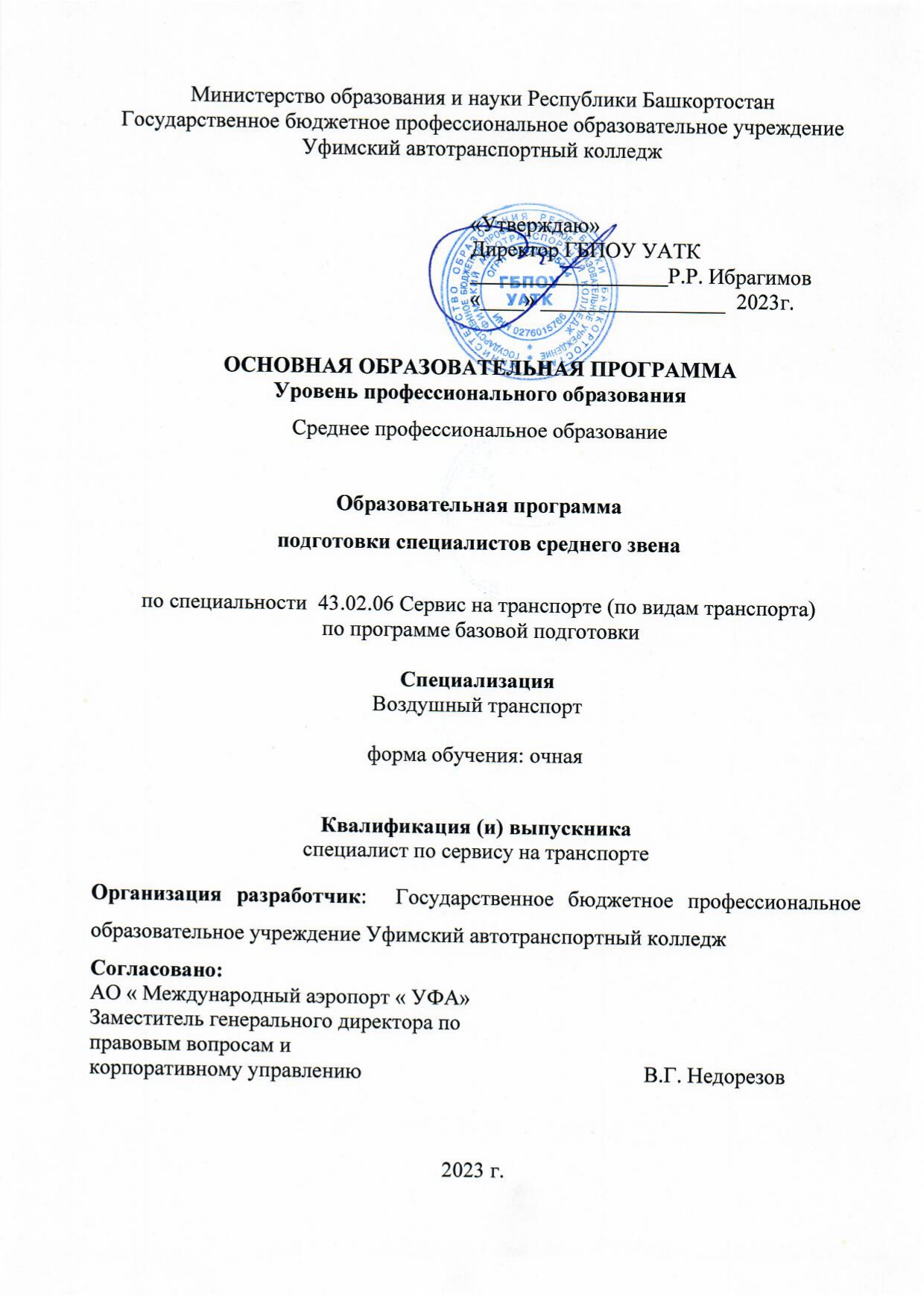 Министерство образования и науки Республики БашкортостанГосударственное бюджетное профессиональное образовательное учреждениеУфимский автотранспортный колледж«Утверждаю»Директор ГБПОУ УАТК				Р.Р. Ибрагимов«____» _________________  2023г.ОСНОВНАЯ ОБРАЗОВАТЕЛЬНАЯ ПРОГРАММАУровень профессионального образованияСреднее профессиональное образованиеОбразовательная программаподготовки специалистов среднего звенапо специальности  43.02.06 Сервис на транспорте (по видам транспорта) по программе базовой подготовкиСпециализация Воздушный транспортформа обучения: очнаяКвалификация (и) выпускникаспециалист по сервису на транспортеОрганизация разработчик:  Государственное бюджетное профессиональное образовательное учреждение Уфимский автотранспортный колледжСогласовано:АО « Международный аэропорт « УФА»                        Заместитель генерального директора поправовым вопросам и корпоративному управлению                                                    В.Г. Недорезов2023 г.СодержаниеПРИЛОЖЕНИЯПрограммы профессиональных модулей.Приложение I.1.  Рабочая программа профессионального модуля ПМ.01 Бронирование и продажа перевозок и услугПриложение I.2. Рабочая программа профессионального модуля ПМ.02 Организация сервиса в пунктах отправления и прибытия транспортаПриложение I.3. Рабочая программа профессионального модуля ПМ.03 Организация и выполнение мероприятий по обеспечению безопасности на транспортеПриложение I.4. Рабочая программа профессионального модуля ПМ.04 Выполнение работ по одной или нескольким профессиям рабочих, должностям служащих (11217 – Бортпроводник, 20019-Агент по организации обслуживания перевозокПрограммы учебных дисциплин.Приложение II.1. Рабочая программа учебной дисциплины «ОГСЭ.01 Основы философии»Приложение II.2. Рабочая программа учебной дисциплины «ОГСЭ.02 История»Приложение II.3. Рабочая программа учебной дисциплины «ОГСЭ.03 Иностранный язык»Приложение II.4. Рабочая программа учебной дисциплины «ОГСЭ.04 Физическая культура»Приложение II.5. Рабочая программа учебной дисциплины «ОГСЭ.06 Башкирский язык в профессиональной деятельности»Приложение II.6. Рабочая программа учебной дисциплины ОГСЭ.06 Основы экономикиПриложение II.7. Рабочая программа учебной дисциплины  «ОГСЭ.07 Электротехника»Приложение II.8. Рабочая программа учебной дисциплины «ЕН.01Математика»Приложение II.9. Рабочая программа учебной дисциплины Приложение II.10. Рабочая программа учебной дисциплины Приложение II.11. Рабочая программа учебной дисциплины Приложение II.12. Рабочая программа учебной дисциплины Приложение II.13. Рабочая программа учебной дисциплины Приложение II.14. Рабочая программа учебной дисциплины Приложение II.15. Рабочая программа учебной дисциплины Приложение II.16. Рабочая программа учебной дисциплины Приложение II.17. Рабочая программа учебной дисциплины Приложение II.18. Рабочая программа учебной дисциплины Приложение II.19. Рабочая программа учебной дисциплины Приложение II.21. Рабочая программа учебной дисциплины Приложение II.22. Рабочая программа учебной дисциплины Приложение II.23. Рабочая программа учебной дисциплины Приложение II.24. Рабочая программа учебной дисциплины Приложение II.25. Рабочая программа учебной дисциплины Приложение II.26. Рабочая программа учебной дисциплины БД.04	ИсторияПриложение II.27. Рабочая программа учебной дисциплины Приложение II.28. Рабочая программа учебной дисциплины Приложение II.29. Рабочая программа учебной дисциплины Приложение II.30. Рабочая программа учебной дисциплины БД.08	ОбществознаниеПриложение II.31. Рабочая программа учебной дисциплины Приложение II.34. Рабочая программа учебной дисциплины Приложение II.35. Рабочая программа учебной дисциплины ПД.02	ИнформатикаПриложение II.37. Рабочая программа учебной дисциплины ПОО.01 Башкирский язык, как государственныйПриложение 3. Рабочая программа воспитанияПриложение 4. Фонды оценочных средств для государственной итоговой 
аттестации 43.02.06 Сервис на транспорте ( воздушном)Документы, определяющие содержание и организацию образовательного процесса.Учебный план Рабочие программы учебных дисциплин, профессиональных модулей, практикРабочие программы общеобразовательных дисциплин                  Рабочие программы базовых общеобразовательных дисциплинРабочие программы профильных общеобразовательных дисциплинРабочие программы учебных дисциплин, профессиональных модулей, практик             Рабочие программы дисциплин общего гуманитарного и социально-экономического учебного циклаРабочие программы учебных дисциплин математического и общего естественно-научного учебного циклаЕН.01 МатематикаРабочие программы профессионального учебного циклаРабочие программы общепрофессиональных дисциплины  Рабочие программы профессиональных модулейПМ.01 Бронирование и продажа перевозок и услугПМ.02 Организация сервиса в пунктах отправления и прибытия транспортаПМ.03 Организация и выполнение мероприятий по обеспечению безопасности на транспортеПМ.04 Выполнение работ по одной или нескольким профессиям рабочих, должностям служащих (11217 – Бортпроводник, 20019-Агент по организации обслуживания перевозокПрограмма производственной практики(преддипломной)Программа государственной итоговой аттестацииРаздел 1. Общие положенияОпределение ООПОсновная образовательная программа (далее ООП) по специальности 43.02.06 Сервис на транспорте (воздушном), реализуемая ГБПОУ Уфимский автотранспортный колледж, представляет собой систему документов, разработанную и утвержденную колледжем с учетом требований рынка труда на основе Федерального государственного образовательного стандарта по указанной специальности среднего профессионального образования (ФГОС СПО).ООП по специальности 43.02.06 Сервис на транспорте (по видам транспорта), регламентирует цели, ожидаемые результаты, содержание и организацию образовательного процесса.Нормативные документы для разработки ООП по специальностиНормативную правовую базу разработки ООП по специальности 43.02.06 Сервис на транспорте (по видам транспорта), составляют:- Федеральный закон от 29 декабря 2012 г. №273-ФЗ «Об образовании в Российской Федерации»;Приказ Минобрнауки России от 28 мая 2014 г. № 594 «Об утверждении Порядка разработки примерных основных образовательных программ, проведения их экспертизы и ведения реестра примерных основных образовательных программ»;Федеральный государственный образовательный стандарт среднего профессионального образования по специальности 43.02.06 «Сервис на транспорте (по видам транспорта)», утвержденный приказом Министерства образования и науки России от 07.05.2014  № 470;Приказ Минобрнауки России от 14 июня 2013 г. № 464 «Об утверждении Порядка организации и осуществления образовательной деятельности по образовательным программам среднего профессионального образования» (зарегистрирован Министерством юстиции Российской Федерации 30 июля 2013 г., регистрационный № 29200) (далее – Порядок организации образовательной деятельности);Приказ Минобрнауки России от 16 августа 2013 г. № 968 «Об утверждении Порядка проведения государственной итоговой аттестации по образовательным программам среднего профессионального образования» (зарегистрирован Министерством юстиции Российской Федерации 1 ноября 2013 г., регистрационный № 30306);Приказ Минобрнауки России от 18 апреля 2013 г. № 291 «Об утверждении Положения о практике обучающихся, осваивающих основные профессиональные образовательные программы среднего профессионального образования» (зарегистрирован Министерством юстиции Российской Федерации 14 июня 2013 г., регистрационный № 28785).1.3 . Перечень сокращений, используемых в тексте ПООП:ФГОС СПО – Федеральный государственный образовательный стандарт среднего профессионального образования;ПООП – примерная основная образовательная программа; МДК – междисциплинарный курс;ПМ – профессиональный модуль;ОК – общие компетенции;ПК – профессиональные компетенции;ЛР – личностные результаты;Раздел 2. Общая характеристика ООП по специальностиВ соответствии с Федеральным государственным образовательным стандартом среднего профессионального образования (далее - ФГОС СПО) по специальности 43.02.06Сервис на транспорте   (по видам транспорта) срок получения СПО по ООП зависит от образовательной базы обучающихся, уровня подготовки (базовая, углубленная) и формы их обучения.Получение обучающимися СПО по ООП по специальности 43.02.06 Сервис на транспорте (воздушном) при очной форме обучения осуществляется в следующие сроки:Таблица 1 –Сроки получения СПО по ООПАбитуриент должен иметь документ государственного образца об основном общем образовании или о среднем общем образовании.Квалификация выпускника - специалист по сервису на транспорте.Раздел 3. Характеристика профессиональной деятельности выпускника и требования к результатам освоения программы подготовки специалистов среднего звена3.1. Область и объекты профессиональной деятельностиОбласть профессиональной деятельности выпускников: организация и управление процессами и службами сервиса на транспорте (по видам транспорта); 12 Обеспечение безопасности; 17 ТранспортОбъектами профессиональной деятельности выпускников являются:запросы пассажиров и грузоотправителей; процессы сервиса на транспорте, транспортные процессы; технологии обслуживания пассажиров, бронирования и продажи перевозок и услуг; офисная техника, технические средства связи; автоматизированные системы бронирования; кассовое оборудование, технические средства досмотра, системы видеонаблюдения; видеотерминальное оборудование, техническое средства выявления диверсионно-террористических устройств;нормативно- правовая и отчетная документация; проездные и перевозочные документы. Виды профессиональной деятельности выпускникаБронирование и продажа перевозок и услуг.Организация сервиса в пунктах отправления и прибытия транспорта.Организация и выполнение мероприятий по обеспечению безопасности на транспорте.Выполнение работ по одной или нескольким профессиям рабочих, должностям служащих (11217 Бортпроводник; 20019 Агент по организации обслуживания перевозок).Раздел 4. Планируемые результаты освоения образовательной программы4.1. Общие компетенцииСпециалист по сервису на транспорте (базовой подготовки) должен обладать общими компетенциями (ОК), включающими в себя способность:ОК 01. Выбирать способы решения задач профессиональной деятельности применительно к различным контекстам;ОК 02. Использовать современные средства поиска, анализа и интерпретации информации и информационные технологии для выполнения задач профессиональной деятельности;ОК 03. Планировать и реализовывать собственное профессиональное и личностное развитие, предпринимательскую деятельность в профессиональной сфере, использовать знания по финансовой грамотности в различных жизненных ситуациях;ОК 04. Эффективно взаимодействовать и работать в коллективе и команде;ОК 05. Осуществлять устную и письменную коммуникацию на государственном языке Российской Федерации с учетом особенностей социального и культурного контекста;ОК 06. Проявлять гражданско-патриотическую позицию, демонстрировать осознанное поведение на основе традиционных общечеловеческих ценностей, в том числе с учетом гармонизации межнациональных и межрелигиозных отношений, применять стандарты антикоррупционного поведения;ОК 07. Содействовать сохранению окружающей среды, ресурсосбережению, применять знания об изменении климата, принципы бережливого производства, эффективно действовать в чрезвычайных ситуациях;ОК 08. Использовать средства физической культуры для сохранения и укрепления здоровья в процессе профессиональной деятельности и поддержания необходимого уровня физической подготовленности;ОК 09. Пользоваться профессиональной документацией на государственном и иностранном языках.4.2 Профессиональные компетенцииСпециалист по сервису на транспорте (базовой подготовки) должен обладать профессиональными компетенциями (ПК), соответствующими видам деятельности (ВД):ПК 1.1. Бронировать (резервировать) пассажирские, багажные и грузовые перевозки.ПК 1.2. Оформлять и переоформлять документы по пассажирским и грузовым перевозкам.ПК 1.3. Проводить финансовые взаиморасчеты с пассажирами и грузоотправителями.ПК 1.4. Обеспечивать страховые программы на транспорте.ПК 1.5. Использовать автоматизированные системы на транспорте.ПК 2.1. Организовывать обслуживание пассажиров, в том числе пассажиров особых и отдельных категорий (пассажиров с детьми, пассажиров с инвалидностью, пассажиров с животными, VIP-пассажиров), их багажа и ручной клади в аэропортах.ПК 2.2. Организовывать сервис на воздушных судах.ПК 2.3. Организовывать и предоставлять пассажирам информационно-справочное обслуживание в аэропортах.ПК 2.4. Выполнять требования по обеспечению транспортной безопасности в аэропортах.ПК 2.5. Организовывать деятельность служб сервиса при нарушениях графика движения воздушных судов.ПК 2.6. Разрешать конфликтные ситуации.ПК 2.7. Оказывать первую помощь до оказания медицинской помощи пострадавшим и принимать необходимые меры при несчастных случаях.ПК 2.8. Действовать в сбойных и чрезвычайных ситуациях.ПК 2.9. Выполнять санитарно-эпидемиологические требования по отдельным видам транспорта и объектам транспортной инфраструктуры.4.3. Личностные результатыПланируемые личностные результаты  в ходе реализации образовательной программы Раздел 5. Структура образовательной программы5.1. Учебный план  5.2 Календарный учебный график5.3. Рабочая программа воспитанияМинистерство образования и науки Республики БашкортостанГосударственное бюджетное профессиональное образовательное учреждение Уфимский автотранспортный колледжПриложение к ООП по специальности                                                                               43.02.06 Сервис на транспорте ( воздушном) РАБОЧАЯ ПРОГРАММА ВОСПИТАНИЯ43.00.00 Сервис и туризмУфа, 2023 г.СОДЕРЖАНИЕРАЗДЕЛ 1. ПАСПОРТ  РАБОЧЕЙ ПРОГРАММЫ ВОСПИТАНИЯРАЗДЕЛ 2. ОЦЕНКА ОСВОЕНИЯ ОБУЧАЮЩИМИСЯ 
ОСНОВНОЙ ОБРАЗОВАТЕЛЬНОЙ ПРОГРАММЫ В ЧАСТИ ДОСТИЖЕНИЯ 
ЛИЧНОСТНЫХ РЕЗУЛЬТАТОВРАЗДЕЛ 3. ТРЕБОВАНИЯ К РЕСУРСНОМУ ОБЕСПЕЧЕНИЮ 
ВОСПИТАТЕЛЬНОЙ РАБОТЫРАЗДЕЛ 4.  КАЛЕНДАРНЫЙ ПЛАН ВОСПИТАТЕЛЬНОЙ РАБОТЫРАЗДЕЛ 1. ПАСПОРТ РАБОЧЕЙ ПРОГРАММЫ ВОСПИТАНИЯДанная  рабочая программа воспитания разработана с учетом преемственности целей и задач Примерной программы воспитания для общеобразовательных организаций, одобренной решением Федерального учебно-методического объединения по общему образованию (утв. Протоколом заседания УМО по общему образованию Минпросвещения России № 2/20 от 02.06.2020 г.).Согласно Федеральному закону «Об образовании» от 29.12.2012 г. № 273-ФЗ (в ред. Федерального закона от 31.07.2020 г. № 304-ФЗ) «воспитание – деятельность, направленная на развитие личности, создание условий для самоопределения и социализации обучающихся на основе социокультурных, духовно-нравственных ценностей и принятых в российском обществе правил  и норм поведения в интересах человека, семьи, общества и государства, формирование у обучающихся чувства патриотизма, гражданственности, уважения к памяти защитников Отечества и подвигам Героев Отечества, закону и правопорядку, человеку труда и старшему поколению, взаимного уважения, бережного отношения к культурному наследию и традициям многонационального народа Российской Федерации, природе и окружающей среде».При разработке формулировок личностных результатов учет требований Закона в части формирования у обучающихся чувства патриотизма, гражданственности, уважения к памяти защитников Отечества и подвигам Героев Отечества, закону и правопорядку, человеку труда и старшему поколению, взаимного уважения, бережного отношения к культурному наследию и традициям многонационального народа Российской Федерации, природе и окружающей среде, бережного отношения к здоровью, эстетических чувств и уважения к ценностям семьи, является обязательным. РАЗДЕЛ 2. ОЦЕНКА ОСВОЕНИЯ ОБУЧАЮЩИМИСЯ ОСНОВНОЙ ОБРАЗОВАТЕЛЬНОЙ ПРОГРАММЫ В ЧАСТИ ДОСТИЖЕНИЯ ЛИЧНОСТНЫХ РЕЗУЛЬТАТОВООП среднего профессионального образования определяет перечень, трудоемкость, последовательность и распределение по периодам обучения учебных предметов, курсов, дисциплин (модулей), практики, иных видов учебной деятельности обучающихся и формы их промежуточной аттестации.В учебном плане по специальности 43.02.06 Сервис на транспорте ( по видам транспорта)   указан профиль получаемого профессионального образования ,отображена логическая последовательность освоения базовых и профильных дисциплин общеобразовательного цикла; учебных циклов и разделов ООП (дисциплин, профессиональных модулей, практик), обеспечивающих формирование компетенций. Указаны максимальная, самостоятельная и обязательная учебная нагрузка обучающихся по дисциплинам, профессиональным модулям и междисциплинарным курсам, общая трудоемкость ООП в часах, а также формы промежуточной аттестации.Общий гуманитарный и социально-экономический, математический и общий естественнонаучный циклы состоят из дисциплин.Профессиональный цикл состоит из общепрофессиональных дисциплин и профессиональных модулей в соответствии с основными видами деятельности. В состав каждого профессионального модуля входит несколько междисциплинарных курсов. При освоении обучающимися профессиональных модулей проводятся учебная практика и/или производственная практика (по профилю специальности).Обязательная часть ООП по циклам составляет около 70 % от общего объема времени, отведенного на их освоение. В обязательных частях учебных циклов указан перечень обязательных дисциплин и профессиональных модулей (включая междисциплинарные курсы) в соответствии с требованиями ФГОС СПО к данной специальности и уровню подготовки.Вариативная часть (около 30 %) дает возможность расширения и/или углубления подготовки, определяемой содержанием обязательной части получения дополнительных компетенций, знаний и умений.864 часов максимальной учебной нагрузки (576 часов обязательных учебных занятий) вариативной части циклов ООП распределены следующим образом:В учебном плане также представлен перечень формируемых общих и профессиональных компетенций и их распределение по дисциплинам, профессиональным модулям и практикам.Рабочие программы учебных дисциплин, профессиональных модулей, практик. Рабочие программы учебных дисциплин и профессиональных модулей составляются с учетом формирования необходимых компетенций в соответствии с требованиями ФГОС СПО по специальности 43.02.06 Сервис на транспорте ( по видам транспорта). Рабочие программы учебных дисциплин и профессиональных модулей приводятся в приложении.Практика является обязательным разделом ООП. Она представляет собой вид учебной деятельности, направленной на формирование, закрепление, развитие практических навыков и компетенции в процессе выполнения определенных видов работ, связанных с будущей профессиональной деятельностью обучающихся. При реализации ООП предусматриваются следующие виды практик: учебная практика и производственная практика (по профилю специальности и преддипломная).Цели, задачи и формы отчетности определяются программой по каждому виду практики.Учебная практика и производственная практика (по профилю специальности) проводятся при освоении обучающимися профессиональных компетенций в рамках профессиональных модулей и реализуются концентрированно в несколько периодов.Производственная практика проводится в организациях, направление деятельности которых соответствует профилю подготовки обучающихся. Аттестация по итогам производственной практики проводится с учетом результатов, подтвержденных документами соответствующих организаций.Программы учебной и производственной (по профилю специальности) практик, реализуемых в рамках профессиональных модулей, а также программа производственной практики(преддипломной) прилагаются к ООП.Оценка достижения обучающимися личностных результатов проводится в рамках контрольных и оценочных процедур, предусмотренных настоящей программой. Комплекс примерных критериев оценки личностных результатов обучающихся:демонстрация интереса к будущей профессии;оценка собственного продвижения, личностного развития;положительная динамика в организации собственной учебной деятельности по результатам самооценки, самоанализа и коррекции ее результатов;ответственность за результат учебной деятельности и подготовки 
к профессиональной деятельности;проявление высокопрофессиональной трудовой активности;участие в исследовательской и проектной работе;участие в конкурсах профессионального мастерства, олимпиадах по профессии, викторинах, в предметных неделях;соблюдение этических норм общения при взаимодействии с обучающимися, преподавателями, мастерами и руководителями практики;конструктивное взаимодействие в учебном коллективе/бригаде;демонстрация навыков межличностного делового общения, социального имиджа;готовность к общению и взаимодействию с людьми самого разного статуса, этнической, религиозной принадлежности и в многообразных обстоятельствах;сформированность гражданской позиции; участие в волонтерском движении;  проявление мировоззренческих установок на готовность молодых людей к работе 
на благо Отечества;проявление правовой активности и навыков правомерного поведения, уважения к Закону;отсутствие фактов проявления идеологии терроризма и экстремизма среди обучающихся;отсутствие социальных конфликтов среди обучающихся, основанных 
на межнациональной, межрелигиозной почве;участие в реализации просветительских программ, поисковых, археологических, 
военно-исторических, краеведческих отрядах и молодежных объединениях; добровольческие инициативы по поддержки инвалидов и престарелых граждан;проявление экологической культуры, бережного отношения к родной земле, природным богатствам России и мира;демонстрация умений и навыков разумного природопользования, нетерпимого отношения к действиям, приносящим вред экологии;демонстрация навыков здорового образа жизни и высокий уровень культуры здоровья обучающихся;проявление культуры потребления информации, умений и навыков пользования компьютерной техникой, навыков отбора и критического анализа информации, умения ориентироваться в информационном пространстве;участие в конкурсах профессионального мастерства и в командных проектах; проявление экономической и финансовой культуры, экономической грамотности, а также собственной адекватной позиции по отношению к социально-экономической действительности.РАЗДЕЛ 3. ТРЕБОВАНИЯ К РЕСУРСНОМУ ОБЕСПЕЧЕНИЮ ВОСПИТАТЕЛЬНОЙ РАБОТЫРесурсное обеспечение воспитательной работы направлено на создание условий для осуществления воспитательной деятельности обучающихся, в том числе инвалидов и лиц с ОВЗ, в контексте реализации образовательной программы. 3.1. Нормативно-правовое обеспечение воспитательной работыПримерная программа воспитания разрабатывается в соответствии с нормативно-правовыми документами федеральных органов исполнительной власти в сфере образования, требованиями ФГОС СПО, с учетом сложившегося опыта воспитательной деятельности и имеющимися необходимыми ресурсами в профессиональной образовательной организации.3.2. Кадровое обеспечение воспитательной работыДля реализации программы воспитания образовательная организация должна быть укомплектована квалифицированными специалистами. Управление воспитательной работой обеспечивается кадровым составом, включающим директора, который несет ответственность за организацию воспитательной работы в профессиональной образовательной организации, заместителя директора, непосредственно курирующего обеспечение воспитательной работы, педагогов-организаторов, социальных педагогов, специалистов психолого-педагогической службы, классных руководителей (кураторов), преподавателей, мастеров производственного обучения. 3.3. Материально-техническое обеспечение воспитательной работыСпециальные помещения должны представлять собой учебные аудитории и помещения для проведения занятий всех видов, предусмотренных образовательной программой, в том числе групповых и индивидуальных консультаций, текущего контроля и промежуточной аттестации, помещения для самостоятельной работы, мастерские и лаборатории, оснащенные оборудованием, техническими средствами обучения и материалами, учитывающими профессиональную направленность образовательной программы, требования международных стандартов.3.4. Информационное обеспечение воспитательной работыИнформационное обеспечение воспитательной работы имеет в своей инфраструктуре объекты, обеспеченные средствами связи, компьютерной и мультимедийной техникой, интернет-ресурсами и специализированным оборудованием.Информационное обеспечение воспитательной работы направлено на: информирование о возможностях для участия обучающихся в социально значимой деятельности; информационную и методическую поддержку воспитательной работы; планирование воспитательной работы и её ресурсного обеспечения; мониторинг воспитательной работы; дистанционное взаимодействие всех участников (обучающихся, педагогических работников, органов управления в сфере образования, общественности, работодателей); дистанционное взаимодействие с другими организациями социальной сферы;студенческое самоуправление, молодежные общественные объединения, цифровая среда.Информационное обеспечение воспитательной работы включает: комплекс информационных ресурсов, в том числе цифровых, совокупность технологических и аппаратных средств (компьютеры, принтеры, сканеры и др.). Система воспитательной деятельности образовательной организации представлена на сайте организации.5.4  КАЛЕНДАРНЫЙ ПЛАН ВОСПИТАТЕЛЬНОЙ РАБОТЫ 
РАССМОТРЕНОНа заседании кафедры технического обслуживанияи ремонта автомобильного транспорта
Протокол от 31.08.2021   № 1 КАЛЕНДАРНЫЙ ПЛАН ВОСПИТАТЕЛЬНОЙ РАБОТЫ  (УГПС 43.00.00 Сервис и туризм)по образовательной программе среднего профессионального образования 
по специальности 43.02.06 Сервис на транспорте ( по видам транспорта)
на период с 2021 по 2024 г.Уфа, 2023В ходе планирования воспитательной деятельности рекомендуется учитывать воспитательный потенциал участия студентов в мероприятиях, проектах, конкурсах, акциях, проводимых на уровне:Российской Федерации, в том числе: «Россия – страна возможностей» https://rsv.ru/; «Большая перемена» https://bolshayaperemena.online/; «Лидеры России» https://лидерыроссии.рф/;«Мы Вместе» (волонтерство) https://onf.ru; отраслевые конкурсы профессионального мастерства; движения «Ворлдскиллс Россия»;движения «Абилимпикс»;субъектов Российской Федерации (в соответствии с утвержденным региональном планом значимых мероприятий), в том числе 
«День города» и др.а также отраслевые профессионально значимые события и праздники.Раздел 6. Условия реализации образовательной программы6.1. Требования к материально-техническому обеспечению образовательной программы6.1.1. Специальные помещения представляют собой учебные аудитории для проведения занятий всех видов, предусмотренных образовательной программой, в том числе групповых и индивидуальных консультаций, текущего контроля и промежуточной аттестации, а также помещения для самостоятельной работы, мастерские и лаборатории, оснащенные оборудованием, техническими средствами обучения и материалами, учитывающими требования международных стандартов.Перечень специальных помещенийКабинеты:Кабинет русского языка и литературыКабинет иностранного языкаКабинет историиКабинет основ безопасности жизнедеятельностиКабинет безопасности жизнедеятельностиКабинет химииКабинет экологииКабинет химииКабинет экологииКабинет математики Кабинет информатикиКабинет физики и астрономииКабинет по разработке индивидуального проектаКабинет башкирского языкаКабинет философииКабинет гуманитарных и социально-экономическихдисциплинКабинет основ экономики Кабинет инженерной графикиКабинет технической механикиКабинет электротехники и электроникиКабинет материаловеденияКабинет метрологии, стандартизации и сертификацииКабинет информационных технологий в профессиональной деятельностиКабинет правого обеспечения профессиональной деятельностиКабинет охраны труда Кабинет психологии саморегуляции и профессиональной адаптации Кабинет компьютерной графикиКабинет правил безопасности дорожного движенияКабинет организации и управления деятельностью служб сервиса на транспорте;Для реализации программы по сочетаниям квалификаций (квалификации) необходимо наличие следующих оснащенных специальных помещений.Лаборатории: информационных технологий в профессиональной деятельности;  бронирования и продажи перевозок и услуг;  организации сервиса на транспорте;  обеспечения безопасности на транспорте.Спортивный комплексСпортивный залТренажерный зал общефизической подготовкиСпортивная площадка Залы:– библиотека и читальный зал с выходом в интернет на 25 посадочных мест, оснащены компьютерами, проектором, смарт-доской и принтером– актовый зал на 200 посадочных мест оснащен звуковоспроизводящим оборудованием, проектором и экраном- помещение для самостоятельной работы на 10 посадочных мест с выходом в интернет и компьютерами6.1.2. Материально-техническое оснащение лабораторий, мастерских и баз практики по 43.02.06 Сервис на транспорте ( по видам транспорта)Образовательная организация, реализующая программу 43.02.06 Сервис на транспорте ( по видам транспорта), располагает материально-технической базой, обеспечивающей проведение всех видов дисциплинарной и междисциплинарной подготовки, лабораторной, практической работы обучающихся, предусмотренных учебным планом, и соответствующей действующим санитарным и противопожарным правилам и нормам в разрезе выбранных траекторий. 6.1.2.3. Оснащение баз практикРеализация образовательной программы включает обязательную учебную и производственную практику.Учебная практика реализуется в лабораториях профессиональной образовательной организации и требует наличия оборудования, инструментов, расходных материалов, обеспечивающих выполнение всех видов работ, определенных содержанием программ профессиональных модулей.В составе используемых помещений имеются следующие лаборатории:  организации и управления деятельностью служб сервиса на транспорте;  информационных технологий в профессиональной деятельности;  бронирования и продажи перевозок и услуг;  организации сервиса на транспорте;  обеспечения безопасности на транспорте.Производственная практика реализуется в организациях соответствующего профиля, обеспечивающих деятельность обучающихся в профессиональной области. Оборудование предприятий и технологическое оснащение рабочих мест производственной практики соответствует содержанию профессиональной деятельности и дает возможность обучающемуся овладеть профессиональными компетенциями по всем видам деятельности, предусмотренным программой, с использованием современных технологий, материалов и оборудования6.2. Требования к учебно-методическому обеспечению образовательной программы6.2.1. Библиотечный фонд образовательной организации укомплектован печатными и (или) электронными учебными изданиями (включая учебники и учебные пособия) по каждой дисциплине (модулю) из расчета одно печатное и (или) электронное учебное издание по каждой дисциплине (модулю) на одного обучающегося посредством ЭБС Знаниум.Библиотечно-информационное обеспечение учебного процесса осуществляется библиотекой колледжа и удовлетворяет требованиям ФГОС СПО.Также используется фонды ЭБС с возможностью индивидуального неограниченного доступа к содержимому ЭБС из любой точки, в которой имеется доступ к сети Интернет (не менее чем для 100 процентов обучающихся):ЭБС ZNANIUM.COM (НИЦ	ИНФРА-М). Образовательная программа обеспечивается учебно-методической документацией по всем учебным дисциплинам (модулям). Аудиторная самостоятельная работа обучающихся сопровождается методическим обеспечением и обоснованием времени, затрачиваемого на ее выполнение. Каждый обучающийся имеет доступ к базам данных и библиотечному фонду, сформированному по полному перечню дисциплин (модулей) ООП. Кафедрами  проводится целенаправленная работа по обеспечению учебного процесса учебно-методической литературой, разработанной преподавателями. Преподавательский коллектив создает комплексы методических разработок, готовит методическое сопровождение по всем формам учебной работы обучающихся, включая самостоятельную работу, курсовое и дипломное проектирование (работы), практики, итоговую аттестацию, разрабатывает учебно-методические комплексы по дисциплинам. Основными видами учебно-методической документации, разрабатываемой преподавателями ГБПОУ Уфимский автотранспортный колледж являются:  рабочие программы дисциплин, профессиональных модулей и междисциплинарным курсам;  контрольно-оценочные средства по дисциплинам, профессиональным модулям и междисциплинарным курсам;  учебно-методические пособия (конспекты лекций, сборники задач и упражнений);  методические материалы для практического использования на занятиях;  методические указания по проведению лабораторно-практических занятий, по выполнению курсового и дипломного проектирования (работы);  методические указания по выполнению самостоятельной работы;  дидактический материал для индивидуальных заданий, тестового контроля знаний;  индивидуальные разработки по конкретной теме, занятию и другие материалы для практического применения преподавателем в учебном процессе и внеаудиторной работе;  материалы для государственной итоговой аттестации. Все подготовленные учебно-методические комплексы (далее – УМК) проходят обязательное обсуждение на заседаниях соответствующих кафедр и утверждаются в установленном порядке. При проведении лекционных занятий используется мультимедиа комплексы, что обеспечивает наглядность процесса обучения и повышает его качество. 6.2.2. Обучающиеся инвалиды и лица с ограниченными возможностями здоровья обеспечены печатными и (или) электронными учебными изданиями, адаптированными для обучения указанных обучающихся посредством ЭБС Знаниум.6.3. Требования к организации воспитания обучающихся 6.3.1. Условия организации воспитания определяются ПОО.Выбор форм организации воспитательной работы основывается на анализе эффективности и практическом опыте педагогического коллектива, исходя из общей цели по созданию организационно-педагогических условий для развития ЛР каждого обучающегося.6.3.2. В ходе разработки РПВ каждый педагогический работник ПОО выбирает ЛР, по достижению которых сможет создать наилучшие условия для обучающихся.  6.3.3. В рамках реализации своей дисциплины каждый педагогический работник ПОО, в том числе, совместно с представителями баз практик, родителями, студентами и др. должен организовать за учебный год несколько занятий - событий, отличительными чертами которых являются:нацеленность на формирование у обучающихся выбранных педагогом ЛР;участие студентов в подготовке и проведении события;значимость проведения события для педагога и студентов;возможность отразить участие студентов в событии как форму аттестации по РПВ (зафиксировать участие);содержательный отбор учебного материала;определение наиболее эффективной формы (технологии) проведения события;внесение событий в календарный план воспитательной работы ОПОП.6.4. Требования к кадровым условиям реализации образовательной программы6.4.1.Реализация образовательной программы обеспечивается педагогическими работниками колледжа, а также лицами, привлекаемыми к реализации образовательной программы на условиях гражданско-правового договора, в том числе из числа руководителей и работников организаций, направление деятельности которых соответствует области профессиональной деятельности 43.02.06 «Сервис на транспорте   (по видам транспорта)» и имеющих стаж работы в данной профессиональной области не менее 3 лет.Квалификация педагогических работников образовательной организации отвечает квалификационным требованиям, указанным в профессиональном стандарте «Педагог профессионального обучения, профессионального образования и дополнительного профессионального образования», утвержденном приказом Министерства труда и социальной защиты Российской Федерации от 8 сентября 2015 г. № 608н.Педагогические работники, привлекаемые к реализации образовательной программы,  получают дополнительное профессиональное образование по программам повышения квалификации, в том числе в форме стажировки в организациях, направление деятельности которых соответствует области профессиональной деятельности 43.02.06 «Сервис на транспорте   (по видам транспорта)», не реже 1 раза в 3 года с учетом расширения спектра профессиональных компетенций.Доля педагогических работников (в приведенных к целочисленным значениям ставок), обеспечивающих освоение обучающимися профессиональных модулей, имеющих опыт деятельности не менее 3 лет в организациях, направление деятельности которых соответствует области профессиональной деятельности 43.02.06 «Сервис на транспорте   (по видам транспорта)», в общем числе педагогических работников, реализующих образовательную программу, составляет не менее 25 процентов.Преподаватели, отвечающие за освоение обучающимися профессионального цикла, имеют опыт деятельности в организациях соответствующей профессиональной сферы и проходят стажировку в профильных организациях не реже 1 раза в 3 года.  6.5. Требования к финансовым условиям реализации образовательной программы6.5.1. Расчеты нормативных затрат оказания государственных услуг по реализации образовательной программы осуществляются в соответствии с Методикой определения нормативных затрат на оказание государственных услуг по реализации образовательных программ среднего профессионального образования по профессиям (специальностям) и укрупненным группам профессий (специальностей), утвержденной Минобрнауки России 27 ноября 2015 г. № АП-114/18вн.Нормативные затраты на оказание государственных услуг в сфере образования по реализации образовательной программы включают в себя затраты на оплату труда преподавателей и мастеров производственного обучения с учетом обеспечения уровня средней заработной платы педагогических работников за выполняемую ими учебную (преподавательскую) работу и другую работу в соответствии с Указом Президента Российской Федерации от 7 мая 2012 г. № 597 «О мероприятиях по реализации государственной социальной политики».Раздел 7. Формирование фондов оценочных средств для проведения государственной итоговой аттестации В соответствии с ФГОС СПО по специальности 43.02.06 «Сервис на транспорте (по видам транспорта)» контроль освоения обучающимися программы подготовки специалистов среднего звена включает текущий контроль успеваемости, промежуточную и государственную итоговую аттестацию обучающихся.Система оценок при проведении промежуточной аттестации обучающихся, формы, порядок и периодичность ее проведения указываются в Положении о проведении текущего контроля успеваемости и промежуточной аттестации обучающихся, утверждается в порядке, предусмотренном Уставом ГБПОУ УАТК.Студенты, обучающиеся в колледже по программе подготовки специалистов среднего звена, при промежуточной аттестации сдают в течение учебного года не более 8 экзаменов и 10 зачетов. В указанное число не входят зачеты по физической культуре.Фонды оценочных средств для проведения текущего контроля и промежуточной аттестацииВ соответствии с требованиями ФГОС СПО для аттестации обучающихся на соответствие их персональных достижений поэтапным требованиям соответствующей ООП в колледже созданы фонды оценочных средств для проведения текущего контроля успеваемости и промежуточной аттестации. Эти фонды по разным дисциплинам включают: контрольные вопросы и типовые задания для практических занятий, лабораторных и контрольных работ, зачетов и экзаменов; тесты; примерную тематику курсовых работ, рефератов и т.п., а также иные формы контроля, позволяющие оценить степень сформированности компетенций обучающихся.В колледже также разработаны:- Положение о текущем контроле успеваемости и промежуточной аттестации студентов;- Положение о фонде оценочных средств по дисциплине (междисциплинарному курсу) программы среднего профессионального образования.Программа государственной итоговой аттестацииГосударственная итоговая аттестация (ГИА) является частью ООП по специальности 43.02.06 «Сервис на транспорте   (по видам транспорта)»Для проведения ГИА создается Государственная экзаменационная комиссия (ГЭК) в соответствии с приказом директора колледжа. ГЭК возглавляет председатель, который организует и контролирует деятельность комиссии, обеспечивает единство требований, предъявляемых к выпускникам. Председатель ГЭК утверждается Министерством образования и науки Республики Башкортостан по представлению колледжа. ГЭК формируется из преподавателей колледжа и лиц, приглашенных из сторонних учреждений: преподавателей других образовательных организаций и специалистов предприятий, организаций, учреждений по профилю подготовки выпускников. Состав членов ГЭК утверждается директором колледжа. К ГИА допускаются лица, выполнившие требования, предусмотренные программой, и успешно прошедшие все промежуточные аттестационные испытания, предусмотренные программами учебных дисциплин и профессиональных модулей. В ходе защиты ВКР членами ГЭК проводится оценка освоенных выпускниками профессиональных и общих компетенций в соответствии с критериями, утвержденными колледжем, после предварительного положительного заключения работодателей. Оценка качества ООП осуществляется ГЭК по результатам защиты ВКР, промежуточных аттестационных испытаний и на основании документов, подтверждающих освоение обучающимся компетенций.  Лицам, прошедшим соответствующее обучение в полном объеме и аттестацию, колледжем выдаются документы установленного образца. Работа государственной экзаменационной комиссии осуществляется в соответствии с приказом Минобрнауки России от 16.08.2013 N 968 (ред. от 10.11.2020) «Об утверждении Порядка проведения государственной итоговой аттестации по образовательным программам среднего профессионального образования» (Зарегистрировано в Минюсте России 01.11.2013 N 30306). ГЭК является единой для всех форм обучения (очной, заочной). Допуск обучающихся к ГИА объявляется приказом директора по колледжу. На заседания ГЭК представляются следующие документы:  ФГОС СПО; Программа ГИА; приказ директора о допуске обучающихся к ГИА; сведения об успеваемости обучающихся;  - зачетные книжки обучающихся;книга протоколов заседаний ГЭК. Решение ГЭК принимается на закрытом голосовании простым большинством голосов членов комиссии, участвующих в заседании (при равном числе голосов голос председателя является решающим). Заседания ГЭК протоколируются. Протоколы подписываются председателем, всеми членами и секретарем комиссии. Решение ГЭК о присвоении квалификации выпускникам, прошедшим итоговую аттестацию, и выдаче соответствующего документа об образовании объявляется приказом директора колледжа. По окончании ГИА ГЭК составляет ежегодный отчет о работе, который обсуждается на Педагогическом совете колледжа. В отчете должна быть отражена следующая информация: качественный состав ГЭК; -характеристика общего уровня подготовки обучающихся по специальности; количество дипломов с отличием; анализ результатов ГИА; недостатки в подготовке обучающихся по специальности; - выводы и предложения. При определении окончательной оценки по защите дипломной работы учитываются: доклад выпускника; ответы на вопросы по дипломной работе и на вопросы по дисциплинам общепрофессионального цикла; оценка рецензента; отзыв руководителя; качество оформления пояснительной записки. По результатам ГИА выпускник имеет право подать в апелляционную комиссию письменное апелляционное заявление о нарушении, по его мнению, установленного порядка проведения ГИА и (или) несогласии с ее результатами.  Программа ГИА соответствует требованиям ФГОС СПО специальности_43.02.06«Сервис на транспорте (по видам транспорта)».Государственная итоговая аттестация проводится в соответствии с Порядком проведения государственной итоговой аттестации по образовательным программам среднего профессионального образования, утвержденным приказом Министерства образования и науки Российской Федерации от 16 августа 2013г. № 968.Государственная итоговая аттестация включает подготовку и защиту выпускной квалификационной работы (дипломной работы). Обязательное требование - соответствие тематики выпускной квалификационной работы содержанию одного или нескольких профессиональных модулей.Государственная аттестация проводится с целью выявления соответствия уровня подготовки и качества выпускника ФГОС СПО в части государственных требований к минимуму содержания и уровню подготовки выпускников и дополнительным требованиям образовательного учреждения по специальности 43.02.06 «Сервис на транспорте (автомобильный транспорт)» квалификации специалист по сервису на транспорте. Выпускная квалификационная работа - обязательный компонент государственной итоговой аттестации, дающий представление об уровне подготовленности выпускника к выполнению функциональных обязанностей специалиста по сервису на транспорте и выполняется в форме дипломной работы.Выполнение и защита выпускной квалификационной работы является обязательным заключительным этапом обучения студента и имеет своей целью:систематизацию, закрепление и расширение теоретических и практических знаний по специальности и применение этих знаний при решении конкретных практических задач;развитие навыков организации самостоятельной исследовательской деятельности и овладение методиками исследования при решении разрабатываемых в выпускной квалификационной работе проблем и вопросов;выявление степени профессиональной подготовленности выпускника для самостоятельной работы в условиях развития современного производства.В ходе выполнения и представления результатов выпускной квалификационной работы студент должен:показать способность и умение самостоятельно решать задачи профессиональной деятельности, проводить поиск, обработку и изложение информации, научно аргументировать и защищать свою точку зрения, опираясь на теоретические знания, практические навыки и сформированные общие и профессиональные компетенции;показать достаточный уровень общенаучной и специальной подготовки, соответствующей требованиям ООП и ФГОС СПО по специальности 43.02.06 «Сервисна транспорте (по видам транспорта)», способность и умения применять теоретические и практические знания при решении конкретных задач, стоящих перед специалистами в современных условиях;показать способность к анализу источников по теме с обобщениями и выгодами, сопоставлениями и оценкой различных точек зрения;показать умения систематизировать и анализировать полученные научные данные; оперировать специальной терминологией.7.3. Организация государственной итоговой аттестации выпускников Государственная итоговая аттестация является частью ООП по специальности 43.02.06 Сервис на транспорте (по видам транспорта). Для проведения ГИА создается ГЭК в соответствии с приказом директора колледжа. ГЭК возглавляет председатель, который организует и контролирует деятельность комиссии, обеспечивает единство требований, предъявляемых к выпускникам. Председатель ГЭК утверждается Учредителем по представлению колледжа. ГЭК формируется из преподавателей колледжа и лиц, приглашенных из сторонних учреждений: преподавателей других образовательных организаций и специалистов предприятий, организаций, учреждений по профилю подготовки выпускников. Состав членов ГЭК утверждается директором колледжа. К ГИА допускаются лица, выполнившие требования, предусмотренные программой, и успешно прошедшие все промежуточные аттестационные испытания, предусмотренные программами учебных дисциплин и профессиональных модулей. В ходе защиты ВКР членами ГЭК проводится оценка освоенных выпускниками профессиональных и общих компетенций в соответствии с критериями, утвержденными колледжем, после предварительного положительного заключения работодателей. Оценка качества ООП осуществляется членами ГЭК по результатам защиты ВКР, промежуточных аттестационных испытаний и на основании документов, подтверждающих освоение обучающимся компетенций.  Лицам, прошедшим соответствующее обучение в полном объеме и аттестацию, колледж выдает документы установленного образца.             ГЭК является единой для всех форм обучения (очной, заочной). Допуск обучающихся к ГИА объявляется приказом директора по колледжу. На заседания ГЭК представляются следующие документы:  ФГОС СПО; Программа Государственной итоговой аттестации; приказ директора о допуске обучающихся к ГИА; сведения об успеваемости обучающихся;  - зачетные книжки обучающихся; - книга протоколов заседаний ГЭК. Решение ГЭК принимается на закрытом голосовании простым большинством голосов членов комиссии, участвующих в заседании (при равном числе голосов голос председателя является решающим). Заседания ГЭК протоколируются. Протоколы подписываются председателем, всеми членами и секретарем комиссии. Решение ГЭК о присвоении квалификации выпускникам, прошедшим государственную итоговую аттестацию, и выдаче соответствующего документа об образовании объявляется приказом директора колледжа. По окончании ГИА ГЭК составляет ежегодный отчет о работе, который обсуждается на Педагогическом совете колледжа. В отчете должна быть отражена следующая информация: качественный состав ГЭК; характеристика общего уровня подготовки обучающихся  по специальности; количество дипломов с отличием; анализ результатов ГИА; недостатки в подготовке обучающихся по специальности; - выводы и предложения. При определении окончательной оценки по защите дипломной работы учитываются: доклад выпускника; ответы на вопросы по дипломной работе и на вопросы по дисциплинам общепрофессионального цикла; оценка рецензента; отзыв руководителя; качество оформления пояснительной записки. По результатам ГИА выпускник, участвовавший в ГИА, имеет право подать в апелляционную комиссию письменное апелляционное заявление о нарушении, по его мнению, установленного порядка проведения ГИА и (или) несогласии с ее результатами. 7.4. Фонды оценочных средств Общие положенияВ колледже разработаны фонды оценочных средств по учебной дисциплине (далее -  УД), междисциплинарному курсу (далее - МДК), специальности. В соответствии с ФГОС СПО оценка качества подготовки обучающихся и выпускников осуществляется в двух основных направлениях:  оценка уровня освоения УД и ПМ; оценка сформированности общих и профессиональных компетенций обучающихся. ФОС по УД, МДК – совокупность методических материалов, форм и процедур текущего контроля знаний; промежуточной аттестации по каждой учебной дисциплине и профессиональному модулю, обеспечивающих оценку соответствия образовательных результатов (знаний, умений, практического опыта и компетенций) обучающихся и выпускников требованиям ФГОС СПО. Исходя из этого, ФОС по специальности делится на контрольно-измерительные материалы (КИМ) для оценивания знаний, умений обучающихся и контрольно-оценочные средства (КОС) для оценивания степени сформированности общих и профессиональных компетенций. При оценивании уровня сформированности компетенций обучающихся создаются условия максимального приближения к будущей профессиональной деятельности.  ФОС по специальности формируются из комплектов оценочных средств текущего контроля, промежуточной и Государственной итоговой аттестации:  комплект оценочных средств текущего контроля разрабатывается по УД и ПМ преподавательским составом колледжа и включает: титульный лист; паспорт оценочных средств; описание оценочных процедур по программе; комплект оценочных средств по промежуточной аттестации включает контрольно-оценочные средства для оценки освоения материала по УД и ПМ;  - фонды оценочных средств Государственной итоговой аттестации. Комплекты КИМ доводятся до сведения обучающихся в течение первых двух месяцев от начала обучения и являются обязательной частью ОПОП.  Цель и задачи создания ФОС: ФОС по УД, МДК создаются для аттестации обучающихся на соответствие их персональных достижений (знания, умения и освоенные компетенции) поэтапным требованиям (текущий контроль и промежуточная аттестация) ФГОС СПО.  Задачи ФОС по УД, ПМ: контроль и управление процессом приобретения обучающимися необходимых знаний, умений, практического опыта и освоения компетенций, определенных ФГОС СПО; контроль и управление достижением целей ОПОП, определенных как набор общих и профессиональных компетенций (далее – ОК и ПК) выпускников; оценка достижений обучающихся в процессе изучения УД и МДК с выделением положительных/отрицательных результатов и планирование предупреждающих/корректирующих мероприятий; обеспечение соответствия результатов обучения задачам будущей профессиональной деятельности через совершенствование традиционных и внедрение инновационных методов обучения; достижение такого уровня контроля и управления качеством образования, который обеспечил бы признание квалификаций выпускников работодателями отрасли. Оценка результатов освоения УД, МДК по специальности: Текущий контроль успеваемости представляет собой проверку усвоения учебного материала, регулярно осуществляемую на протяжении семестра. При этом акцент делается на установлении подробной, реальной картины достижений и успешности усвоения обучающимися рабочей программы УД и МДК на данный момент времени.  Текущий контроль успеваемости обучающихся может осуществляться в следующих формах: Традиционные формы контроля: опрос; собеседование; типовые задания для самостоятельной работы обучающихся; контрольные работы;  практические работы; лабораторные работы, расчетно-графические; 	 тесты: письменные и/или компьютерные;  реферат, сообщения, доклады; курсовая работа; 	 творческие задания;  эссе; ситуационные задачи (кейсы); 	 • другое. Интерактивные формы контроля: круглый стол, диспут, дискуссия, «мозговой» штурм; деловые, ролевые игры; тренинги; 	 презентации; компьютерные симуляции; виртуальные проекты или задания с использованием интерактивной доски; • творческий проект в рамках одной дисциплины; • междисциплинарный проект.  Промежуточная аттестация осуществляется в конце семестра и может завершать изучение как УД в целом, так и МДК. Подобный контроль помогает оценить более крупные совокупности знаний и умений, в некоторых случаях – даже формирование определенных ПК. Промежуточная аттестация подводит итоги работы обучающихся на протяжении семестра или учебного года. Ее результаты являются основанием для определенных административных выводов (перевод или неперевод на следующий курс, назначение стипендии и т.д.) Традиционные формы промежуточной аттестации: зачет дифференцированный; зачет;  экзамен; контрольная работа; задания в тестовой форме: письменные и/или компьютерные, творческий проект       в рамках одной дисциплины, междисциплинарный проект. 	 Каждое оценочное средство сопровождается показателями/критериями оценки. Для проведения промежуточной аттестации комплект КИМ разрабатывается на основании требований к знаниям и умениям, компетенциям, определенных во ФГОС по дисциплине/МДК и содержит: титульный лист; пояснительную записку; виды контрольно-измерительных материалов (вопросы, задания, задачи, тесты и т.п.); эталоны ответов (ключи);  • показатели и критерии оценки; требования к выполнению заданий.  Фонды оценочных средств для промежуточной аттестации разработаны преподавателями колледжа в соответствии с формами контроля, указанными в учебном плане, и утверждаются соответствующей цикловой комиссией и начальником отдела. Оценочные материалы по практике и программы экзаменов (квалификационных) разрабатываются преподавателями совместно с представителями баз практик, профессиональных сообществ. Раздел 1. Общие положения…………………………………………………………....7Раздел 2. Общая характеристика образовательной программы………………….7Раздел 3. Характеристика профессиональной деятельности выпускника………8Раздел 4. Планируемые результаты освоения образовательной программы …..84.1. Общие компетенции…………………………………………………………………94.2. Профессиональные компетенции………………………………………………..…94.3 Личностные результаты………………………………………………………….….10Раздел 5. Структура образовательной программы…………………………….….145.1 Учебный план ……………………………………………………………………..145.2 Календарный учебный график …………………………………………………..185.3 Рабочая программа воспитания………………………………………………….…225.4 Календарный план воспитательной программы………………………………….33Раздел 6. Условия реализации образовательной программы……………………426.1. Требования к материально-техническому оснащению образовательнойпрограммы ………………………………………………………………………………426.2 Требования к учебно-методическому обеспечению образовательной программы………………………………………………………………………………436.3. Требования к организации воспитания  обучающихся………………………….446.4. Требования к кадровым условиям реализации образовательнойпрограммы………………………………………………………………………………456.5. Требования к финансовым условиям реализации образовательной программы45Раздел 7. Фонды оценочных средств для проведения государственной итоговой аттестации и организация оценочных процедур по программе……………………………………………………………………………..467.1. Контроль и оценка достижений обучающихся…………………………………..467.2. Программа государственной итоговой аттестации……………………..……..467.3. Организация Государственной итоговой аттестации выпускников ………..477.4. Фонды оценочных средств…………………………………………......................49Раздел 8. Разработчики основной образовательной программы………………52ОП.01Сервисная деятельностьОП.02МенеджментОП.03Правовое обеспечение профессиональной деятельностиОП.04Риски и страхование на транспортеОП.05Информационно-коммуникационные технологии в профессиональной деятельностиОП.06Стандартизация, метрология и подтверждение соответствияОП.07Безопасность жизнедеятельностиОП.08Основы туристической деятельностиОП.09Транспортные системы РоссииОП.10Основы организации авиационной отраслиОП.11Основы  экономики,  предпринимательства,  открытие собственного делаОП.12Организация доступной среды для инвалидов на транспортеОП.13Техника публичного выступленияБД.01Русский языкБД.02ЛитератураБД.03Иностранный язык БД.05Физическая культураБД.06Основы безопасности жизнедеятельностиБД.07ХимияБД.09ГеографияПриложение II.32. Рабочая программа учебной дисциплиныПриложение II.32. Рабочая программа учебной дисциплиныБД.10БиологияПриложение II.33. Рабочая программа учебной дисциплиныПриложение II.33. Рабочая программа учебной дисциплиныБД.11ФизикаПД.01МатематикаБД.01Русский языкБД.02ЛитератураБД.03Иностранный языкБД.04ИсторияБД.05Физическая культураБД.06Основы безопасности жизнедеятельностиБД.07ХимияБД.08ОбществознаниеБД.09ГеографияБД.10БиологияБД.11ФизикаПД.01МатематикаПД.02ИнформатикаПОО.01Башкирский язык, как государственныйОГСЭ.01Основы философииОГСЭ.02ИсторияОГСЭ.03Иностранный языкОГСЭ.04Физическая культураОГСЭ.05Башкирский язык в профессиональной деятельностиОГСЭ.06Основы экономикиОГСЭ.07ЭлектротехникаОП.01Сервисная деятельностьОП.02МенеджментОП.03Правовое обеспечение профессиональной деятельностиОП.04Риски и страхование на транспортеОП.05Информационно-коммуникационные технологии в профессиональной деятельностиОП.06Стандартизация, метрология и подтверждение соответствияОП.07Безопасность жизнедеятельностиОП.08Основы туристической деятельностиОП.09Транспортные системы РоссииОП.10Основы организации авиационной отраслиОП.11Основы  экономики,  предпринимательства,  открытие собственного делаОП.12Организация доступной среды для инвалидов на транспортеОП.13Техника публичного выступленияУровень образования, необходимый для приема на обучение по ООПНаименование квалификации базовой подготовкиСрок получения СПО по ООП базовой подготовки в очной форме обученияна базе среднего общего образованияСпециалист по сервису на транспорте1 год 10 месяцевна базе основного общего образованияСпециалист по сервису на транспорте2 года 10 месяцевЛичностные результаты реализации учебной программы (дескрипторы)Код личностных результатов реализации учебной программы Осознающий себя гражданином и защитником великой страны.ЛР 1Проявляющий активную гражданскую позицию, демонстрирующий приверженность принципам честности, порядочности, открытости, экономически активный и участвующий в студенческом и территориальном самоуправлении, в том числе на условиях добровольчества, продуктивно взаимодействующий и участвующий в деятельности общественных организаций.ЛР 2Соблюдающий нормы правопорядка, следующий идеалам гражданского общества, обеспечения безопасности, прав и свобод граждан России. Лояльный к установкам и проявлениям представителей субкультур, отличающий их от групп с деструктивным и девиантным поведением. Демонстрирующий неприятие и предупреждающий социально опасное поведение окружающих.ЛР 3Проявляющий и демонстрирующий уважение к людям труда, осознающий ценность собственного труда. Стремящийся к формированию в сетевой среде личностно и профессионального конструктивного «цифрового следа».ЛР 4Демонстрирующий приверженность к родной культуре, исторической памяти на основе любви к Родине, родному народу, малой родине, принятию традиционных ценностей   многонационального народа России.ЛР 5Проявляющий уважение к людям старшего поколения и готовность к участию в социальной поддержке и волонтерских движениях.  ЛР 6Осознающий приоритетную ценность личности человека; уважающий собственную и чужую уникальность в различных ситуациях, во всех формах и видах деятельности. ЛР 7Проявляющий и демонстрирующий уважение к представителям различных этнокультурных, социальных, конфессиональных и иных групп. Сопричастный к сохранению, преумножению и трансляции культурных традиций и ценностей многонационального российского государства.ЛР 8Соблюдающий и пропагандирующий правила здорового и безопасного образа жизни, спорта; предупреждающий либо преодолевающий зависимости от алкоголя, табака, психоактивных веществ, азартных игр и т.д. Сохраняющий психологическую устойчивость в ситуативно сложных или стремительно меняющихся ситуациях.ЛР 9Заботящийся о защите окружающей среды, собственной и чужой безопасности, в том числе цифровой.ЛР 10Проявляющий уважение к эстетическим ценностям, обладающий основами эстетической культуры. ЛР 11Принимающий семейные ценности, готовый к созданию семьи и воспитанию детей; демонстрирующий неприятие насилия в семье, ухода от родительской ответственности, отказа от отношений со своими детьми и их финансового содержания.ЛР 12Личностные результаты реализации программы воспитания,  определенные отраслевыми требованиями к деловым качествам личности Личностные результаты реализации программы воспитания,  определенные отраслевыми требованиями к деловым качествам личности Готовность обучающегося соответствовать ожиданиям работодателей: ответственный сотрудник, дисциплинированный, трудолюбивый, нацеленный на достижение поставленных задач, эффективно взаимодействующий с членами команды, сотрудничающий с другими людьми, проектно мыслящий ЛР 13 Приобретение обучающимся навыка оценки информации в цифровой среде, ее достоверность, способности строить логические умозаключения на основании поступающей информации и данных ЛР 14 Приобретение обучающимися социально значимых знаний о нормах и традициях поведения человека как гражданина и патриота своего Отечества ЛР 15 Приобретение обучающимися социально значимых знаний о правилах ведения экологического образа жизни о нормах и традициях трудовой деятельности человека о нормах и традициях поведения человека в многонациональном, многокультурном обществе  ЛР 16 Ценностное отношение обучающихся к своему Отечеству, к своей малой и большой Родине, уважительного отношения к ее истории и ответственного отношения к ее современности ЛР 17 Ценностное 	отношение 	обучающихся 	к 	людям 	иной национальности, веры, культуры; уважительного отношения к их взглядам ЛР 18 Уважительное отношения обучающихся к результатам собственного и чужого труда ЛР 19 Ценностное отношение обучающихся к своему здоровью и здоровью окружающих, ЗОЖ и здоровой окружающей среде и т.д. ЛР 20 Приобретение обучающимися опыта личной ответственности за развитие группы обучающихся ЛР 21 Приобретение навыков общения и самоуправления ЛР 22 Получение 	обучающимися 	возможности 	самораскрытия 	и самореализация личности ЛР 23 Ценностное отношение обучающихся к культуре, и искусству, к культуре речи и культуре поведения, к красоте и гармонии ЛР 24 Наименование профессионального модуля,  учебной дисциплины  Код личностных результатов реализации программы воспитания  БД.01 Русский язык ЛР 1-3, 5-8, 11-12, 15,17-18, 22,24 БД.02 ЛитератураЛР 1-3, 5-8, 1 1-12, 15, 17-18, 24 БД.03 Иностранный языкЛР 1-3, 5-8, 11,15, 17-18, 22, 24 БД.04 ИсторияЛР 1-3, 5-8, 11-12, 15, 17-18 БД.05 Физическая культураЛР 9, 20 БД.06 Основы безопасности жизнедеятельностиЛР 1-3, 6-10, 12, 18, 20 БД.07 Химия ЛР 9, 10, 16 БД.08 Обществознание ЛР 1-3, 5-8, 11-12, 15, 17-18, 22 БД.09 ГеографияЛР 10, 16БД.10 БиологияЛР 9-10, 16БД.11 ФизикаЛР 10, 16ПД.01 Математика ЛР 10 ПД.02  Информатика ЛР 3-6, 10, 14 ПОО.01 Башкирский язык, как государственныйЛР 1-3, 5-8, 1 1-12, 15, 17-18, 24ОГСЭ.01 Основы философии ЛК 3,5, 7-8, 11-12, 17, 18 ОГСЭ.02 История ЛР 1-3, 5-8, 11-12.15, 17, 18 ОГСЭ.03 Иностранный язык ЛР 1-3, 5-8, 11,15,18,22 ОГСЭ.04 Физическая культура ЛР 9, 20 ОГСЭ.05 Башкирский языкЛР 1-3, 5-8, 11-12, 15, 17-18, 22ОГСЭ.06 Основы экономики ЛР 1-4,13-14,18-19,21-23 ОГСЭ.07 Электротехника ЛР 10, 16, 19 ЕН.01 Математика ЛР 10 ОП.01 Сервисная деятельностьЛР 4, 19ОП.02 МенеджментЛР 4, 16, 19ОП.03 Правовое обеспечение профессиональной деятельностиЛР 1-4, 6, 10, 13-14, 19-20ОП.04 Риски и страхование на транспортеЛР 2, 3 4,6,7-9, 13,16,18,22-23ОП.05 Информационно-коммуникационные технологии в профессиональной деятельностиЛР 3-6, 10, 14ОП.06 Стандартизация, метрология и подтверждение соответствияЛР 10, 16, 19ОП.07 Безопасность жизнедеятельностиЛР 1-3, 6-10, 12, 18, 20ОП.08 Основы туристической деятельностиЛР 2-4,6-9,13-15,18,20,22-23ОП.09 Транспортные системы РоссииЛР 2-4,6-9,13-15,18,20,22-23ОП.10 Основы организации авиационной отраслиЛР 1, 16, 19ОП.11 Основы  экономики,  предпринимательства,  открытие собственного делаЛР 3-6, 10, 14ОП.12 Организация доступной среды для инвалидов на транспортеЛР 2-3, 6-8, 11-12, 15, 17-18, 22ОП.13 Техника публичного выступленияЛР 2-3, 6-8, 11-12, 15, 17-18, 22 ПМ.01 Бронирование и продажа перевозок и услуг ЛР 2,4,13, 14, 23 ПМ.02 Организация сервиса в пунктах отправления и прибытии транспорта ЛР 2-5, 13, 23 ПМ.03 Организация и выполнение мероприятий по обеспечению безопасности на транспорте ЛР 2-5, 9-10, 13, 16, 20, 22-23 ПМ.04 Выполнение работ по одной или нескольким профессиям рабочих, должностям служащих ЛР 4, 23 ИндексНаименование циклов, разделов,

дисциплин, профессиональных модулей, МДК, практикФормы промежуточной аттестацииФормы промежуточной аттестацииФормы промежуточной аттестацииФормы промежуточной аттестацииФормы промежуточной аттестацииФормы промежуточной аттестацииФормы промежуточной аттестацииУчебная нагрузка обучающихся, ч.Учебная нагрузка обучающихся, ч.Учебная нагрузка обучающихся, ч.Учебная нагрузка обучающихся, ч.Учебная нагрузка обучающихся, ч.Учебная нагрузка обучающихся, ч.Учебная нагрузка обучающихся, ч.Учебная нагрузка обучающихся, ч.Учебная нагрузка обучающихся, ч.Учебная нагрузка обучающихся, ч.ИндексНаименование циклов, разделов,

дисциплин, профессиональных модулей, МДК, практикФормы промежуточной аттестацииФормы промежуточной аттестацииФормы промежуточной аттестацииФормы промежуточной аттестацииФормы промежуточной аттестацииФормы промежуточной аттестацииФормы промежуточной аттестацииУчебная нагрузка обучающихся, ч.Учебная нагрузка обучающихся, ч.Учебная нагрузка обучающихся, ч.Учебная нагрузка обучающихся, ч.Учебная нагрузка обучающихся, ч.Учебная нагрузка обучающихся, ч.Учебная нагрузка обучающихся, ч.Учебная нагрузка обучающихся, ч.Учебная нагрузка обучающихся, ч.Учебная нагрузка обучающихся, ч.ИндексНаименование циклов, разделов,

дисциплин, профессиональных модулей, МДК, практикЭкзаменыЗачетыДиффер. зачетыКурсовые проектыКурсовые работыКонтрольные работыДругиеМаксимальнаяСамост.(с.р.+и.п.)КонсультацииОбязательнаяОбязательнаяОбязательнаяОбязательнаяОбязательнаяОбязательнаяИндивид. проект (входит в с.р.)ИндексНаименование циклов, разделов,

дисциплин, профессиональных модулей, МДК, практикЭкзаменыЗачетыДиффер. зачетыКурсовые проектыКурсовые работыКонтрольные работыДругиеМаксимальнаяСамост.(с.р.+и.п.)КонсультацииВсегов том числев том числев том числев том числев том числеИндивид. проект (входит в с.р.)ИндексНаименование циклов, разделов,

дисциплин, профессиональных модулей, МДК, практикЭкзаменыЗачетыДиффер. зачетыКурсовые проектыКурсовые работыКонтрольные работыДругиеМаксимальнаяСамост.(с.р.+и.п.)КонсультацииВсегоЛекции, урокиПр. занятияЛаб. занятияСеминар. занятияКурс. проектир.Индивид. проект (входит в с.р.)ИндексНаименование циклов, разделов,

дисциплин, профессиональных модулей, МДК, практикЭкзаменыЗачетыДиффер. зачетыКурсовые проектыКурсовые работыКонтрольные работыДругиеМаксимальнаяСамост.(с.р.+и.п.)КонсультацииВсегоЛекции, урокиПр. занятияЛаб. занятияСеминар. занятияКурс. проектир.Индивид. проект (входит в с.р.)12345678910121415171819202326Итого час/нед (с учетом консультаций в период обучения по циклам)Итого час/нед (с учетом консультаций в период обучения по циклам)Итого час/нед (с учетом консультаций в период обучения по циклам)Итого час/нед (с учетом консультаций в период обучения по циклам)Итого час/нед (с учетом консультаций в период обучения по циклам)Итого час/нед (с учетом консультаций в период обучения по циклам)Итого час/нед (с учетом консультаций в период обучения по циклам)Итого час/нед (с учетом консультаций в период обучения по циклам)Итого час/нед (с учетом консультаций в период обучения по циклам)Итого час/нед (с учетом консультаций в период обучения по циклам)Итого час/нед (с учетом консультаций в период обучения по циклам)Итого час/нед (с учетом консультаций в период обучения по циклам)Итого час/нед (с учетом консультаций в период обучения по циклам)Итого час/нед (с учетом консультаций в период обучения по циклам)Итого час/нед (с учетом консультаций в период обучения по циклам)Итого час/нед (с учетом консультаций в период обучения по циклам)Итого час/нед (с учетом консультаций в период обучения по циклам)Итого час/нед (с учетом консультаций в период обучения по циклам)ОПОБЩЕОБРАЗОВАТЕЛЬНАЯ ПОДГОТОВКА6652106722138455682820НОНачальное общее образование*ОООсновное общее образование*СОСреднее общее образование6652106722138455682820БДБазовые дисциплины3551459501958400558БД.01Русский язык1211240722844БД.02Литература2166581085454БД.03Иностранный язык22166215427127БД.04История2194581364888БД.05Физическая культура12128567272БД.06Основы безопасности жизнедеятельности210436685513БД.07Химия211240722250БД.08Обществознание210634723832БД.09География211038726210БД.10Биология17729482424БД.11Физика213450843648*ПДПрофильные дисциплины358720937813424420ПД.01Математика1236312723660176ПД.02Информатика222482142746820*ПООПредлагаемые ОО16012482226ПОО.01Башкирский язык,как государственный26012482226*ПППРОФЕССИОНАЛЬНАЯ ПОДГОТОВКА111313112970990198099796320ОГСЭОбщий гуманитарный и социально-экономический учебный цикл6471826845070380ОГСЭ.01Основы философии47224482424ОГСЭ.02История3722448444ОГСЭ.03Иностранный язык616452112112ОГСЭ.04Физическая культура3-56220110110110ОГСЭ.05Башкирский язык в профессиональной деятельности3903060456ОГСЭ.06Основы экономики45216361818ОГСЭ.07Электротехника44812362016*ЕНМатематический и общий естественнонаучный учебный цикл19030602238ЕН.01Математика39030602238*ППрофессиональный учебный цикл1079112162692147090554520ОПОбщепрофессиональные дисциплины14711117037279851925920ОП.01Сервисная деятельность411341725418ОП.02Менеджмент46220422220ОП.03Правовое обеспечение профессиональной деятельности55418362214ОП.04Риски и страхование на транспорте57224483612ОП.05Информационно-коммуникационные технологии в профессиональной деятельности37323501733ОП.06Стандартизация, метрология и подтверждение соответствия65216362610ОП.07Безопасность жизнедеятельности410234684622ОП.08Основы туристической деятельности414052885632ОП.09Транспортные системы России6162521107238ОП.10Основы организации авиационныой отрасли66416483612ОП.11Основы экономики, предпринимательства открытие собственного дела4416852116623420ОП.12Организация доступной среды для инвалидов на транспорте6481236288ОП.13Техника публичного выступления4601248426*ПМПрофессиональные модули932992320672386286ПМ.01Бронирование и продажа перевозок и услуг31440130310192118МДК.01.01Технология бронирования перевозок и услуг4170541168432МДК.01.02Тарифное регулирование4178481306070МДК.01.03Технология взаиморасчетов39228644816МДК*УП*ПП.01.01Производственная практика ( по профилю специальности)4РПчас144144нед4 4 4 4 4 ПП*ПM.01.ЭКЭкзамен по модулюВсего часов с учетом практик584454ПМ.02Организация сервиса в пунктах отправления и прибытия транспорта2111236764828МДК.02.01Организация сервиса в пунктах отправления и прибытия транспорта511236764828МДК*УП*ПП.02.01Производственная практика ( по профилю специальности)5РПчас108108нед3 3 3 3 3 ПП*ПM.02.ЭКЭкзамен по модулю5Всего часов с учетом практик220184ПМ.03Организация и выполнение мероприятий по обеспечению безопасности на транспорте21132011420613076МДК.03.01Организация безопасности на транспорте632011420613076МДК*УП.03.01Учебная практика5РПчас3636нед1 1 1 1 1 УП*ПП.03.01Производственная практика ( по профилю специальности)6РПчас108108нед3 3 3 3 3 ПП*ПM.03.ЭКЭкзамен по модулю6Всего часов с учетом практик464350ПМ.04Выполнение работ по одной или нескольким профессиям рабочих, должностям служащих2112040801664МДК.04.01Организация работы слесаря по ремонту автомобиля412040801664МДК*УП.04.01Учебная практика4РПчас108108нед3 3 3 3 3 УП*ПП*ПM.04.ЭКЭкзамен по модулю4Всего часов с учетом практик228188ПМ*Учебная и производственная (по профилю специальности) практики час504504нед14 14 14 14 14 Учебная практикачас144144нед4 4 4 4 4     Концентрированнаячас144144нед4 4 4 4 4     РассредоточеннаячаснедПроизводственная (по профилю специальности) практикачас360360нед10 10 10 10 10     Концентрированнаячас360360нед10 10 10 10 10     РассредоточеннаячаснедПДППРОИЗВОДСТВЕННАЯ ПРАКТИКА (ПРЕДДИПЛОМНАЯ)РПчас144144нед4 4 4 4 4 Государственная итоговая аттестациячас216216нед6 6 6 6 6 Подготовка выпускной квалификационной работычас144144нед4 4 4 4 4 Защита выпускной квалификационной работычас7272нед2 2 2 2 2 Подготовка к государственным экзаменамчаснедПроведение государственных экзаменовчаснедКОНСУЛЬТАЦИИ по ОКОНСУЛЬТАЦИИ по ОКОНСУЛЬТАЦИИ по ОКОНСУЛЬТАЦИИ по ОКОНСУЛЬТАЦИИ по ОКОНСУЛЬТАЦИИ по ОКОНСУЛЬТАЦИИ по ОКОНСУЛЬТАЦИИ по О          в т.ч. в период обучения по циклам          в т.ч. в период обучения по циклам          в т.ч. в период обучения по циклам          в т.ч. в период обучения по циклам          в т.ч. в период обучения по циклам          в т.ч. в период обучения по циклам          в т.ч. в период обучения по циклам          в т.ч. в период обучения по цикламКОНСУЛЬТАЦИИ по ППКОНСУЛЬТАЦИИ по ППКОНСУЛЬТАЦИИ по ППКОНСУЛЬТАЦИИ по ППКОНСУЛЬТАЦИИ по ППКОНСУЛЬТАЦИИ по ППКОНСУЛЬТАЦИИ по ППКОНСУЛЬТАЦИИ по ПП          в т.ч. в период обучения по циклам          в т.ч. в период обучения по циклам          в т.ч. в период обучения по циклам          в т.ч. в период обучения по циклам          в т.ч. в период обучения по циклам          в т.ч. в период обучения по циклам          в т.ч. в период обучения по циклам          в т.ч. в период обучения по цикламВСЕГО ПО ДИСЦИПЛИНАМ И МДК17191811507617123364155317912020ВСЕГО ПО ДИСЦИПЛИНАМ И МДК (С КОНСУЛЬТАЦИЯМИ В ПЕРИОД ОБУЧЕНИЯ ПО ЦИКЛАМ)17191811507617123364155317912020Экзамены (без учета физ. культуры)Экзамены (без учета физ. культуры)Экзамены (без учета физ. культуры)Экзамены (без учета физ. культуры)Экзамены (без учета физ. культуры)Экзамены (без учета физ. культуры)Экзамены (без учета физ. культуры)Экзамены (без учета физ. культуры)Экзамены (без учета физ. культуры)Экзамены (без учета физ. культуры)Экзамены (без учета физ. культуры)Экзамены (без учета физ. культуры)Экзамены (без учета физ. культуры)Экзамены (без учета физ. культуры)Экзамены (без учета физ. культуры)Экзамены (без учета физ. культуры)Экзамены (без учета физ. культуры)Экзамены (без учета физ. культуры)Зачеты (без учета физ. культуры)Зачеты (без учета физ. культуры)Зачеты (без учета физ. культуры)Зачеты (без учета физ. культуры)Зачеты (без учета физ. культуры)Зачеты (без учета физ. культуры)Зачеты (без учета физ. культуры)Зачеты (без учета физ. культуры)Зачеты (без учета физ. культуры)Зачеты (без учета физ. культуры)Зачеты (без учета физ. культуры)Зачеты (без учета физ. культуры)Зачеты (без учета физ. культуры)Зачеты (без учета физ. культуры)Зачеты (без учета физ. культуры)Зачеты (без учета физ. культуры)Зачеты (без учета физ. культуры)Зачеты (без учета физ. культуры)Диффер. зачеты (без учета физ. культуры)Диффер. зачеты (без учета физ. культуры)Диффер. зачеты (без учета физ. культуры)Диффер. зачеты (без учета физ. культуры)Диффер. зачеты (без учета физ. культуры)Диффер. зачеты (без учета физ. культуры)Диффер. зачеты (без учета физ. культуры)Диффер. зачеты (без учета физ. культуры)Диффер. зачеты (без учета физ. культуры)Диффер. зачеты (без учета физ. культуры)Диффер. зачеты (без учета физ. культуры)Диффер. зачеты (без учета физ. культуры)Диффер. зачеты (без учета физ. культуры)Диффер. зачеты (без учета физ. культуры)Диффер. зачеты (без учета физ. культуры)Диффер. зачеты (без учета физ. культуры)Диффер. зачеты (без учета физ. культуры)Диффер. зачеты (без учета физ. культуры)Курсовые проекты (без учета физ. культуры)Курсовые проекты (без учета физ. культуры)Курсовые проекты (без учета физ. культуры)Курсовые проекты (без учета физ. культуры)Курсовые проекты (без учета физ. культуры)Курсовые проекты (без учета физ. культуры)Курсовые проекты (без учета физ. культуры)Курсовые проекты (без учета физ. культуры)Курсовые проекты (без учета физ. культуры)Курсовые проекты (без учета физ. культуры)Курсовые проекты (без учета физ. культуры)Курсовые проекты (без учета физ. культуры)Курсовые проекты (без учета физ. культуры)Курсовые проекты (без учета физ. культуры)Курсовые проекты (без учета физ. культуры)Курсовые проекты (без учета физ. культуры)Курсовые проекты (без учета физ. культуры)Курсовые проекты (без учета физ. культуры)Курсовые работы (без учета физ. культуры)Курсовые работы (без учета физ. культуры)Курсовые работы (без учета физ. культуры)Курсовые работы (без учета физ. культуры)Курсовые работы (без учета физ. культуры)Курсовые работы (без учета физ. культуры)Курсовые работы (без учета физ. культуры)Курсовые работы (без учета физ. культуры)Курсовые работы (без учета физ. культуры)Курсовые работы (без учета физ. культуры)Курсовые работы (без учета физ. культуры)Курсовые работы (без учета физ. культуры)Курсовые работы (без учета физ. культуры)Курсовые работы (без учета физ. культуры)Курсовые работы (без учета физ. культуры)Курсовые работы (без учета физ. культуры)Курсовые работы (без учета физ. культуры)Курсовые работы (без учета физ. культуры)Контрольные работы (без учета физ. культуры)Контрольные работы (без учета физ. культуры)Контрольные работы (без учета физ. культуры)Контрольные работы (без учета физ. культуры)Контрольные работы (без учета физ. культуры)Контрольные работы (без учета физ. культуры)Контрольные работы (без учета физ. культуры)Контрольные работы (без учета физ. культуры)Контрольные работы (без учета физ. культуры)Контрольные работы (без учета физ. культуры)Контрольные работы (без учета физ. культуры)Контрольные работы (без учета физ. культуры)Контрольные работы (без учета физ. культуры)Контрольные работы (без учета физ. культуры)Контрольные работы (без учета физ. культуры)Контрольные работы (без учета физ. культуры)Контрольные работы (без учета физ. культуры)Контрольные работы (без учета физ. культуры)1 Календарный учебный график1 Календарный учебный график1 Календарный учебный график1 Календарный учебный график1 Календарный учебный график1 Календарный учебный график1 Календарный учебный график1 Календарный учебный график1 Календарный учебный график1 Календарный учебный график1 Календарный учебный график1 Календарный учебный график1 Календарный учебный график1 Календарный учебный график1 Календарный учебный график1 Календарный учебный график1 Календарный учебный графикКурсСентябрьСентябрьСентябрьСентябрь29 сен - 5 октОктябрьОктябрьОктябрь27 окт - 2 нояНоябрьНоябрьНоябрьДекабрьДекабрьДекабрьДекабрь29 дек - 4 янвЯнварьЯнварьЯнварь26 янв - 1 февФевральФевральФевраль23 фев - 1 марМартМартМартМарт30 мар - 5 апрАпрельАпрельАпрель27 апр - 3 майМайМайМайМайИюньИюньИюньИюнь29 июн - 5 июлИюльИюльИюль27 июл -2 авгАвгустАвгустАвгустАвгустКурс1 - 78 - 1415 - 2122 - 2829 сен - 5 окт6 - 1213 - 1920 - 2627 окт - 2 ноя3 - 910 - 1617 - 2324 - 301 - 78 - 1415 - 2122 - 2829 дек - 4 янв5 - 1112 - 1819 - 2526 янв - 1 фев2 - 89 - 1516 - 2223 фев - 1 мар2 - 89 - 1516 - 2223 - 2930 мар - 5 апр6 - 1213 - 1920 - 2627 апр - 3 май4 - 1011 - 1718 - 2425 - 311 - 78 - 1415 - 2122 - 2829 июн - 5 июл6 - 1213 - 1920 - 2627 июл -2 авг3 - 910 - 1617 - 2324 - 31Курс123456789101112131415161718192021222324252627282930313233343536373839404142434445464748495051520****************************************************0****************************************************0****************************************************0****************************************************0****************************************************0****************************************************I::==::=========I::==::=========I::==::=========I::==::=========I::==::=========I::==::=========II::==0000088::=========II::==0000088::=========II::==0000088::=========II::==0000088::=========II::==0000088::=========II::==0000088::=========III0888==888::XXXXIIIIII*********III0888==888::XXXXIIIIII*********III0888==888::XXXXIIIIII*********III0888==888::XXXXIIIIII*********III0888==888::XXXXIIIIII*********III0888==888::XXXXIIIIII*********Обозначения:Обозначения:Обозначения:Обозначения:Обозначения:Обозначения:   Обучение по дисциплинам и междисциплинарным курсам   Обучение по дисциплинам и междисциплинарным курсам   Обучение по дисциплинам и междисциплинарным курсам   Обучение по дисциплинам и междисциплинарным курсам   Обучение по дисциплинам и междисциплинарным курсам   Обучение по дисциплинам и междисциплинарным курсам   Обучение по дисциплинам и междисциплинарным курсам   Обучение по дисциплинам и междисциплинарным курсам   Обучение по дисциплинам и междисциплинарным курсам   Обучение по дисциплинам и междисциплинарным курсам   Обучение по дисциплинам и междисциплинарным курсам   Обучение по дисциплинам и междисциплинарным курсам   Обучение по дисциплинам и междисциплинарным курсам   Обучение по дисциплинам и междисциплинарным курсам   Обучение по дисциплинам и междисциплинарным курсам   Обучение по дисциплинам и междисциплинарным курсам0   Учебная практика   Учебная практика   Учебная практика   Учебная практика   Учебная практика   Учебная практика   Учебная практика   Подготовка к государственной итоговой аттестации   Подготовка к государственной итоговой аттестации   Подготовка к государственной итоговой аттестации   Подготовка к государственной итоговой аттестации   Подготовка к государственной итоговой аттестации   Подготовка к государственной итоговой аттестации   Подготовка к государственной итоговой аттестации   Подготовка к государственной итоговой аттестации   Подготовка к государственной итоговой аттестации   Подготовка к государственной итоговой аттестации   Подготовка к государственной итоговой аттестации   Подготовка к государственной итоговой аттестации   Подготовка к государственной итоговой аттестации   Подготовка к государственной итоговой аттестации   Подготовка к государственной итоговой аттестации   Подготовка к государственной итоговой аттестации   Подготовка к государственной итоговой аттестации   Подготовка к государственной итоговой аттестации::   Промежуточная аттестация   Промежуточная аттестация   Промежуточная аттестация   Промежуточная аттестация   Промежуточная аттестация   Промежуточная аттестация   Промежуточная аттестация   Промежуточная аттестация   Промежуточная аттестация   Промежуточная аттестация8   Производственная практика (по профилю специальности)   Производственная практика (по профилю специальности)   Производственная практика (по профилю специальности)   Производственная практика (по профилю специальности)   Производственная практика (по профилю специальности)   Производственная практика (по профилю специальности)   Производственная практика (по профилю специальности)   Производственная практика (по профилю специальности)   Производственная практика (по профилю специальности)   Производственная практика (по профилю специальности)   Производственная практика (по профилю специальности)   Производственная практика (по профилю специальности)   Производственная практика (по профилю специальности)   Производственная практика (по профилю специальности)   Производственная практика (по профилю специальности)   Производственная практика (по профилю специальности)   Производственная практика (по профилю специальности)III   Государственная итоговая аттестация   Государственная итоговая аттестация   Государственная итоговая аттестация   Государственная итоговая аттестация   Государственная итоговая аттестация   Государственная итоговая аттестация   Государственная итоговая аттестация   Государственная итоговая аттестация   Государственная итоговая аттестация   Государственная итоговая аттестация   Государственная итоговая аттестация   Государственная итоговая аттестация   Государственная итоговая аттестация   Государственная итоговая аттестация=   Каникулы   Каникулы   Каникулы   Каникулы   Каникулы   Каникулы   Каникулы   Каникулы   Каникулы   КаникулыX   Производственная практика (преддипломная)   Производственная практика (преддипломная)   Производственная практика (преддипломная)   Производственная практика (преддипломная)   Производственная практика (преддипломная)   Производственная практика (преддипломная)   Производственная практика (преддипломная)   Производственная практика (преддипломная)   Производственная практика (преддипломная)   Производственная практика (преддипломная)   Производственная практика (преддипломная)   Производственная практика (преддипломная)   Производственная практика (преддипломная)   Производственная практика (преддипломная)   Производственная практика (преддипломная)   Производственная практика (преддипломная)   Производственная практика (преддипломная)*   Неделя отсутствует   Неделя отсутствует   Неделя отсутствует   Неделя отсутствует   Неделя отсутствует   Неделя отсутствует   Неделя отсутствует   Неделя отсутствует   Неделя отсутствует   Неделя отсутствует2 Сводные данные по бюджету времени2 Сводные данные по бюджету времени2 Сводные данные по бюджету времени2 Сводные данные по бюджету времени2 Сводные данные по бюджету времени2 Сводные данные по бюджету времени2 Сводные данные по бюджету времени2 Сводные данные по бюджету времени2 Сводные данные по бюджету времени2 Сводные данные по бюджету времени2 Сводные данные по бюджету времени2 Сводные данные по бюджету времени2 Сводные данные по бюджету времени2 Сводные данные по бюджету времени2 Сводные данные по бюджету времени2 Сводные данные по бюджету времени2 Сводные данные по бюджету времени2 Сводные данные по бюджету времени2 Сводные данные по бюджету времени2 Сводные данные по бюджету времени2 Сводные данные по бюджету времени2 Сводные данные по бюджету времени2 Сводные данные по бюджету времени2 Сводные данные по бюджету времени2 Сводные данные по бюджету времени2 Сводные данные по бюджету времени2 Сводные данные по бюджету времени2 Сводные данные по бюджету времени2 Сводные данные по бюджету времени2 Сводные данные по бюджету времени2 Сводные данные по бюджету времени2 Сводные данные по бюджету времени2 Сводные данные по бюджету времени2 Сводные данные по бюджету времени2 Сводные данные по бюджету времени2 Сводные данные по бюджету времени2 Сводные данные по бюджету времени2 Сводные данные по бюджету времени2 Сводные данные по бюджету времени2 Сводные данные по бюджету времени2 Сводные данные по бюджету времени2 Сводные данные по бюджету времени2 Сводные данные по бюджету времени2 Сводные данные по бюджету времени2 Сводные данные по бюджету времени2 Сводные данные по бюджету времени2 Сводные данные по бюджету времени2 Сводные данные по бюджету времени2 Сводные данные по бюджету времени2 Сводные данные по бюджету времени2 Сводные данные по бюджету времени2 Сводные данные по бюджету времени2 Сводные данные по бюджету времениКурсОбучение по дисциплинам и междисциплинарным курсамОбучение по дисциплинам и междисциплинарным курсамОбучение по дисциплинам и междисциплинарным курсамОбучение по дисциплинам и междисциплинарным курсамОбучение по дисциплинам и междисциплинарным курсамОбучение по дисциплинам и междисциплинарным курсамОбучение по дисциплинам и междисциплинарным курсамОбучение по дисциплинам и междисциплинарным курсамОбучение по дисциплинам и междисциплинарным курсамОбучение по дисциплинам и междисциплинарным курсамОбучение по дисциплинам и междисциплинарным курсамОбучение по дисциплинам и междисциплинарным курсамОбучение по дисциплинам и междисциплинарным курсамОбучение по дисциплинам и междисциплинарным курсамОбучение по дисциплинам и междисциплинарным курсамОбучение по дисциплинам и междисциплинарным курсамОбучение по дисциплинам и междисциплинарным курсамОбучение по дисциплинам и междисциплинарным курсамПромежуточная аттестацияПромежуточная аттестацияПромежуточная аттестацияПромежуточная аттестацияПромежуточная аттестацияПромежуточная аттестацияПромежуточная аттестацияПромежуточная аттестацияПромежуточная аттестацияПрактикиПрактикиПрактикиПрактикиПрактикиПрактикиПрактикиПрактикиПрактикиПрактикиПрактикиПрактикиПрактикиПрактикиПрактикиПрактикиПрактикиПрактикиПрактикиПрактикиПрактикиГИАГИАГИАГИАГИАГИАКаникулыКаникулыКаникулыВсегоВсегоВсегоСтудентовКурсОбучение по дисциплинам и междисциплинарным курсамОбучение по дисциплинам и междисциплинарным курсамОбучение по дисциплинам и междисциплинарным курсамОбучение по дисциплинам и междисциплинарным курсамОбучение по дисциплинам и междисциплинарным курсамОбучение по дисциплинам и междисциплинарным курсамОбучение по дисциплинам и междисциплинарным курсамОбучение по дисциплинам и междисциплинарным курсамОбучение по дисциплинам и междисциплинарным курсамОбучение по дисциплинам и междисциплинарным курсамОбучение по дисциплинам и междисциплинарным курсамОбучение по дисциплинам и междисциплинарным курсамОбучение по дисциплинам и междисциплинарным курсамОбучение по дисциплинам и междисциплинарным курсамОбучение по дисциплинам и междисциплинарным курсамОбучение по дисциплинам и междисциплинарным курсамОбучение по дисциплинам и междисциплинарным курсамОбучение по дисциплинам и междисциплинарным курсамПромежуточная аттестацияПромежуточная аттестацияПромежуточная аттестацияПромежуточная аттестацияПромежуточная аттестацияПромежуточная аттестацияПромежуточная аттестацияПромежуточная аттестацияПромежуточная аттестацияУчебная практикаУчебная практикаУчебная практикаУчебная практикаУчебная практикаУчебная практикаУчебная практикаПроизводственная практика (по профилю специальности)Производственная практика (по профилю специальности)Производственная практика (по профилю специальности)Производственная практика (по профилю специальности)Производственная практика (по профилю специальности)Производственная практика (по профилю специальности)Производственная практика (по профилю специальности)Производственная практика (преддипломная)Производственная практика (преддипломная)Производственная практика (преддипломная)Производственная практика (преддипломная)Производственная практика (преддипломная)Производственная практика (преддипломная)Производственная практика (преддипломная)Подго-

товкаПодго-

товкаПодго-

товкаПрове-

дениеПрове-

дениеПрове-

дениеКаникулыКаникулыКаникулыВсегоВсегоВсегоКурсВсегоВсегоВсегоВсегоВсегоВсего1 сем1 сем1 сем1 сем1 сем1 сем2 сем2 сем2 сем2 сем2 сем2 семВсегоВсегоВсего1 сем1 сем1 сем2 сем2 сем2 семВсегоВсегоВсего1 сем1 сем2 сем2 семВсегоВсегоВсего1 сем1 сем2 сем2 семВсегоВсегоВсего1 сем1 сем2 сем2 семПодго-

товкаПодго-

товкаПодго-

товкаПрове-

дениеПрове-

дениеПрове-

дениеКаникулыКаникулыКаникулыВсегоВсегоВсегоКурснед.нед.нед.час. обяз. уч. занятийчас. обяз. уч. занятийчас. обяз. уч. занятийнед.нед.нед.час. обяз. уч. занятийчас. обяз. уч. занятийчас. обяз. уч. занятийнед.нед.нед.час. обяз. уч. занятийчас. обяз. уч. занятийчас. обяз. уч. занятийнед.нед.нед.нед.нед.нед.нед.нед.нед.нед.нед.нед.нед.нед.нед.нед.нед.нед.нед.нед.нед.нед.нед.нед.нед.нед.нед.нед.нед.нед.нед.нед.нед.нед.нед.нед.нед.нед.нед.нед.нед.нед.I39 39 39 13841384138416 16 16 57657657623 23 23 8088088082 2 2 1 1 1 1 1 1 11 11 11 52 52 52 II32 32 32 11521152115216 16 16 57657657616 16 16 5765765762 2 2 1 1 1 1 1 1 5 5 5 5 5 2 2 2 2 2 11 11 11 52 52 52 III23 23 23 82882882813 13 13 46846846810 10 10 3603603601 1 1 1 1 1 1 1 1 1 1 6 6 6 3 3 3 3 4 4 4 4 4 4 4 4 2 2 2 2 2 2 43 43 43 Всего94 94 94 33643364336445 45 45 16201620162049 49 49 1744174417445 5 5 2 2 2 3 3 3 6 6 6 1 1 5 5 8 8 8 3 3 5 5 4 4 4 4 4 4 4 4 2 2 2 24 24 24 147 147 147 Название СодержаниеНаименование программыПримерная рабочая программа воспитания по специальности43.02.06 Сервис на транспорте ( по видам транспорта)Основания для разработки программыНастоящая программа разработана на основе следующих нормативных правовых документов:Конституция Российской Федерации;Указ Президента Российской Федерации от 21.07.2020 г. № 474 
«О национальных целях развития Российской Федерации на период до 2030 года»;Федеральный закон от 31.07.2020 г. № 304-ФЗ «О внесении изменений 
в Федеральный закон «Об образовании в Российской Федерации» по вопросам воспитания обучающихся» (далее – ФЗ-304);распоряжение Правительства Российской Федерации от 12.11.2020 г. № 2945-р об утверждении Плана мероприятий по реализации 
в 2021–2025 годах Стратегии развития воспитания в Российской Федерации на период до 2025 года;Федеральный государственный образовательный стандарт среднего профессионального образования по по специальности43.02.06 Сервис на транспорте ( по видам транспорта), утвержденный Приказом Минобрнауки России от07.05.2014 г. № 470 ( зарегистрирован Министерством юстиции Российской Федерации18.06.2014г., регистрационный № 32767 Цель программыЦель рабочей программы воспитания – личностное развитие обучающихся 
и их социализация, проявляющиеся в развитии их позитивных отношений 
к общественным ценностям, приобретении опыта поведения и применения сформированных общих компетенций специалистов среднего звена на практикеСроки реализации программы на базе основного общего образования в очной форме – 3 года 10 месяцев Исполнители 
программыДиректор, заместитель директора по воспитательной работе  курирующий воспитательную работу, классные руководители, преподаватели, заведующая  учебной части, заведующие отделением, педагог-психолог,  педагог-организатор, социальный педагог, члены Студенческого совета, представители родительского комитета, представители организаций - работодателейЛичностные результаты реализации программы воспитания (дескрипторы)Код личностных результатов реализации программы воспитанияОсознающий себя гражданином и защитником великой страны.ЛР 1Проявляющий активную гражданскую позицию, демонстрирующий приверженность принципам честности, порядочности, открытости, экономически активный и участвующий в студенческом и территориальном самоуправлении, в том числе на условиях добровольчества, продуктивно взаимодействующий и участвующий в деятельности общественных организаций.ЛР 2Соблюдающий нормы правопорядка, следующий идеалам гражданского общества, обеспечения безопасности, прав и свобод граждан России. Лояльный к установкам и проявлениям представителей субкультур, отличающий их от групп с деструктивным и девиантным поведением. Демонстрирующий неприятие и предупреждающий социально опасное поведение окружающих.ЛР 3Проявляющий и демонстрирующий уважение к людям труда, осознающий ценность собственного труда. Стремящийся к формированию в сетевой среде личностно и профессионального конструктивного «цифрового следа».ЛР 4Демонстрирующий приверженность к родной культуре, исторической памяти на основе любви к Родине, родному народу, малой родине, принятию традиционных ценностей   многонационального народа России.ЛР 5Проявляющий уважение к людям старшего поколения и готовность к участию в социальной поддержке и волонтерских движениях.  ЛР 6Осознающий приоритетную ценность личности человека; уважающий собственную и чужую уникальность в различных ситуациях, во всех формах и видах деятельности. ЛР 7Проявляющий и демонстрирующий уважение к представителям различных этнокультурных, социальных, конфессиональных и иных групп. Сопричастный к сохранению, преумножению и трансляции культурных традиций и ценностей многонационального российского государства.ЛР 8Соблюдающий и пропагандирующий правила здорового и безопасного образа жизни, спорта; предупреждающий либо преодолевающий зависимости от алкоголя, табака, психоактивных веществ, азартных игр и т.д. Сохраняющий психологическую устойчивость в ситуативно сложных или стремительно меняющихся ситуациях.ЛР 9Заботящийся о защите окружающей среды, собственной и чужой безопасности, в том числе цифровой.ЛР 10Проявляющий уважение к эстетическим ценностям, обладающий основами эстетической культуры. ЛР 11Принимающий семейные ценности, готовый к созданию семьи и воспитанию детей; демонстрирующий неприятие насилия в семье, ухода от родительской ответственности, отказа от отношений со своими детьми и их финансового содержания.ЛР 12Личностные результатыреализации программы воспитания, 
определенные отраслевыми требованиями к деловым качествам личностиЛичностные результатыреализации программы воспитания, 
определенные отраслевыми требованиями к деловым качествам личностиВыполняющий профессиональные навыки в сфере сервиса домашнего и коммунального хозяйства/гостиничного делаЛР 13Личностные результатыреализации программы воспитания, 
определенные субъектом Российской Федерации (при наличии) Личностные результатыреализации программы воспитания, 
определенные субъектом Российской Федерации (при наличии) Выполняющий профессиональные навыки в сфере сервиса домашнего и коммунального хозяйства/гостиничного дела с учетом специфики субъекта Российской ФедерацииЛР 14Наименование дисциплин, профессионального модуля, междисциплинарного курсаРаспределение часов вариативной частиРаспределение часов вариативной частиНаименование дисциплин, профессионального модуля, междисциплинарного курсамаксимальная учебная нагрузкав том числе обязательных учебных занятий123Башкирский язык, как государственный6048Основы туристической деятельности14088Информационно-коммуникационные технологии в профессиональной деятельности7350Техника публичного выступления 6048Организация доступной среды для инвалидов на транспорте4836Основы туристической деятельности14088Основы экономики, предпринимательства открытие собственного дела 168116Башкирский язык в профессиональной деятельности9060Технология бронирования перевозок и услуг 170116Организация сервиса  в пунктах отправления и прибытия транспорта11276Организация безопасности на транспорте320206Технология выполнения работ по профессии 20019 Агент по организации обслуживания перевозок 12080ИТОГО864576ДатаСодержание и формы деятельностиСодержание и формы деятельностиУчастникиМесто проведенияОтветственныеКоды ЛР  Наименование модуляСЕНТЯБРЬСЕНТЯБРЬСЕНТЯБРЬСЕНТЯБРЬСЕНТЯБРЬСЕНТЯБРЬСЕНТЯБРЬСЕНТЯБРЬ1День знанийДень знаний1-3 курсТерритория колледжаДиректор колледжа,Заместитель директора, курирующий воспитание ЛР 1, 2, 3, 7, 8«Ключевые дела ПОО»«Кураторство и поддержка»«Учебное занятие»«Профессиональный выбор»«Взаимодействие с родителями» 2 День окончания Второй мировой войныДень окончания Второй мировой войны1-3 курсТерритория колледжаЗаместитель директора, курирующий воспитаниеЛР 5, 6Встреча с Ветеранами ВОВ2День солидарности в борьбе с терроризмомДень солидарности в борьбе с терроризмом1-3 курсТерритория колледжаЗаместитель директора, курирующий воспитаниеЛР 3, 8, 9, 10«Кураторство и поддержка»2День солидарности в борьбе с терроризмомДень солидарности в борьбе с терроризмом1-3 курсЗаместитель директора, курирующий учебный процесс,заместитель директора по учебно-производственной работеЛР 3, 8, 9, 10«Учебное занятие»10 Посвящение в студенты Посвящение в студенты1 курсТерритория колледжаЗаместитель директора, курирующий учебный процесс,заместитель директора по учебно-производственной работеЛР 1, 2«Студенческое самоуправление»«Профессиональный выбор»10 Посвящение в студенты Посвящение в студенты1 курсТерритория колледжаЗаместитель директора, курирующий воспитаниеЛР 1, 2«Молодежные общественные объединения»15Введение в профессию (специальность)Введение в профессию (специальность)1 курсТерритория колледжаЗаместитель директора по учебно-производственной работеЛР 13, 14, 15, 16«Профессиональный выбор»15Введение в профессию (специальность)Введение в профессию (специальность)1 курсТерритория колледжаЗаместитель директора, курирующий учебный процессЛР 13, 14, 15, 16«Цифровая среда»15Введение в профессию (специальность)Введение в профессию (специальность)1 курсТерритория колледжаЗаместитель директора, курирующий воспитаниеЛР 13, 14, 15, 16«Организация предметно-эстетической среды»15Введение в профессию (специальность)Введение в профессию (специальность)1 курсТерритория колледжаПредставитель профессииЛР 13, 14, 15, 16«Взаимодействие 
Рс родителями»15Введение в профессию (специальность)Введение в профессию (специальность)1 курсТерритория предприятияЛР 13, 14, 15, 16«Профессиональный выбор»День победы русских полков во главе с Великим князем Дмитрием Донским (Куликовская битва, 1380 год, сентябрь).День зарождения российской государственности (862 год)День победы русских полков во главе с Великим князем Дмитрием Донским (Куликовская битва, 1380 год, сентябрь).День зарождения российской государственности (862 год)1-3 курсТерритория колледжаЗаместитель директора, курирующий воспитаниеЛР 5, 6, 7«Студенческое самоуправление»«Молодежные общественные объединения»«Цифровая среда»ОКТЯБРЬОКТЯБРЬОКТЯБРЬОКТЯБРЬОКТЯБРЬОКТЯБРЬОКТЯБРЬОКТЯБРЬ1День пожилых людейДень пожилых людей1-3 курсТерритория колледжаЗаместитель директора, курирующий воспитаниеЛР 4, 5, 6«Студенческое самоуправление»«Молодежные общественные объединения»«Цифровая среда»5День УчителяДень Учителя1-3 курсТерритория колледжаДиректор колледжаЛР 2, 4«Ключевые дела ПОО»5День УчителяДень Учителя1-3 курсТерритория колледжаЗаместитель директора, курирующий воспитаниеЛР 2, 4«Кураторство 
и поддержка»5День УчителяДень Учителя1-3 курсТерритория колледжаЗаместитель директора по учебно-производственной работеЛР 2, 4«Учебное занятие»5День УчителяДень Учителя1-3 курсТерритория колледжаЛР 2, 4«Студенческое самоуправление»5День УчителяДень Учителя1-3 курсТерритория колледжаЛР 2, 4«Молодежные общественные объединения»5День УчителяДень Учителя1-3 курсТерритория колледжаЛР 2, 4«Цифровая среда»5День УчителяДень Учителя1-3 курсТерритория колледжаЛР 2, 4«Организация предметно-эстетической среды»5День УчителяДень Учителя1-3 курсТерритория колледжаЛР 2, 4«Профессиональный выбор»5День УчителяДень Учителя1-3 курсТерритория колледжаЛР 2, 4«Взаимодействие с родителями»30День памяти жертв политических репрессийДень памяти жертв политических репрессий1-3 курсТерритория колледжаЗаместитель директора, курирующий воспитаниеЛР 4, 5, 8, 11 «Студенческое самоуправление»«Молодежные общественные объединения»«Цифровая среда»НОЯБРЬНОЯБРЬНОЯБРЬНОЯБРЬНОЯБРЬНОЯБРЬНОЯБРЬНОЯБРЬ1-4 курс1-4 курс1-4 курсЛР  14День народного единстваДень народного единства1-3 курсТерритория колледжаЗаместитель директора, курирующий воспитаниеЛР 1, 2, 3, 5, 7, 8, 11«Студенческое самоуправление»«Молодежные общественные объединения»«Цифровая среда5День материДень матери1-3 курсТерритория колледжаЗаместитель директора, курирующий воспитаниеЛР 12«Студенческое самоуправление»«Молодежные общественные объединения»«Цифровая средаДЕКАБРЬДЕКАБРЬДЕКАБРЬДЕКАБРЬДЕКАБРЬДЕКАБРЬДЕКАБРЬДЕКАБРЬ9День Героев ОтечестваДень Героев Отечества1-3 курсТерритория колледжаЗаместитель директора, курирующий воспитаниеЛР 5, 6«Студенческое самоуправление»«Молодежные общественные объединения»«Цифровая среда12День Конституции Российской ФедерацииДень Конституции Российской Федерации1-3 курсТерритория колледжаЗаместитель директора, курирующий воспитаниеЛР 1, 2, 3«Студенческое самоуправление»«Молодежные общественные объединения»«Цифровая средаЯНВАРЬЯНВАРЬЯНВАРЬЯНВАРЬЯНВАРЬЯНВАРЬЯНВАРЬЯНВАРЬ1Новый годНовый год1-3 курсТерритория колледжаЗаместитель директора, курирующий воспитаниеЛР 5«Студенческое самоуправление»«Молодежные общественные объединения»«Цифровая среда25«Татьянин день» (праздник студентов)«Татьянин день» (праздник студентов)1-3 курсТерритория колледжаЗаместитель директора, курирующий воспитаниеЛР 1, 23, 7, 8«Студенческое самоуправление»«Молодежные общественные объединения»«Цифровая среда27 День снятия блокады ЛенинградаДень снятия блокады Ленинграда1-3 курсЗаместитель директора, курирующий воспитаниеЗаместитель директора по учебно-производственной работеЛР 5, 6,7«Студенческое самоуправление»«Молодежные общественные объединения»«Цифровая средаФЕВРАЛЬФЕВРАЛЬФЕВРАЛЬФЕВРАЛЬФЕВРАЛЬФЕВРАЛЬФЕВРАЛЬФЕВРАЛЬ2 День воинской славы России(Сталинградская битва, 1943)День воинской славы России(Сталинградская битва, 1943)1-4 курсТерритория колледжаЗаместитель директора, курирующий воспитаниеЛР 5, 6,7«Студенческое самоуправление»«Молодежные общественные объединения»«Цифровая среда8День российской наукиДень российской науки1-3 курсТерритория колледжаЗаместитель директора, курирующий воспитаниеЗаместитель директора по учебно-производственной и научной работеЛР 5, 4«Студенческое самоуправление»«Молодежные общественные объединения»«Цифровая среда23День защитников Отечества День защитников Отечества 1-3 курсТерритория колледжаЗаместитель директора, курирующий воспитаниеЛР 1, 5, 6, 7«Студенческое самоуправление»«Молодежные общественные объединения»«Цифровая средаМАРТМАРТМАРТМАРТМАРТМАРТМАРТМАРТЛР  1ЛР  18 8 Международный женский день1-3 курсТерритория колледжаЗаместитель директора, курирующий воспитаниеЗаместитель директора по учебно-производственной работеЛР 11, 1218 18 День воссоединения Крыма с Россией1-3 курсТерритория колледжаЗаместитель директора, курирующий воспитаниеЛР  5, 8«Студенческое самоуправление»«Молодежные общественные объединения»«Цифровая средаАПРЕЛЬАПРЕЛЬАПРЕЛЬАПРЕЛЬАПРЕЛЬАПРЕЛЬАПРЕЛЬАПРЕЛЬ12День космонавтикиДень космонавтики1-3 курсТерритория колледжаЗаместитель директора, курирующий воспитаниеЗаместитель директора по учебно-производственной и научной работеЛР  2, 345«Студенческое самоуправление»«Молодежные общественные объединения»«Цифровая средаМАЙМАЙМАЙМАЙМАЙМАЙМАЙМАЙЛР  1ЛР  11Праздник весны и трудаПраздник весны и труда1-3 курсТерритория колледжаЗаместитель директора, курирующий воспитаниеЗаместитель директора по учебно-производственной работеЛР 1, 2, 4, 5«Студенческое самоуправление»«Молодежные общественные объединения»«Цифровая среда9День ПобедыДень Победы1-3 курсТерритория колледжаЗаместитель директора, курирующий воспитаниеЛР 1, 5, 6, 7«Студенческое самоуправление»«Молодежные общественные объединения»«Цифровая среда24День славянской письменности и культурыДень славянской письменности и культуры1-3 курсТерритория колледжаЗаместитель директора, курирующий воспитаниеЗаместитель директора по учебно-производственной и научной работеЛР 4, 5«Студенческое самоуправление»«Молодежные общественные объединения»«Цифровая среда26День российского предпринимательства День российского предпринимательства 1-3 курсТерритория колледжаЗаместитель директора, курирующий воспитаниеЗаместитель директора по учебно-производственной и научной работеЛР 2«Студенческое самоуправление»«Молодежные общественные объединения»«Цифровая средаИЮНЬИЮНЬИЮНЬИЮНЬИЮНЬИЮНЬИЮНЬИЮНЬ1 Международный день защиты детейМеждународный день защиты детей1-3 курсТерритория колледжаЗаместитель директора, курирующий воспитаниеЛР 1, 7, 9, 10, 11, 12«Студенческое самоуправление»«Молодежные общественные объединения»«Цифровая среда5День экологаДень эколога1-3 курсТерритория колледжаЗаместитель директора, курирующий воспитаниеЗаместитель директора по учебно-производственной и научной работеЛР 4, 5«Студенческое самоуправление»«Молодежные общественные объединения»«Цифровая среда6Пушкинский день РоссииПушкинский день России1-3 курсТерритория колледжаЗаместитель директора, курирующий воспитаниеЛР 5«Студенческое самоуправление»«Молодежные общественные объединения»«Цифровая среда12День России День России 1-3 курсТерритория колледжаЗаместитель директора, курирующий воспитаниеЗаместитель директора по учебно-производственной и научной работеЛР 1, 2, 3, 5, 7, 8, 9, 10, 11«Студенческое самоуправление»«Молодежные общественные объединения»«Цифровая среда22День памяти и скорбиДень памяти и скорби1-3 курсТерритория колледжаЗаместитель директора, курирующий воспитаниеЛР 1, 2, 5«Студенческое самоуправление»«Молодежные общественные объединения»«Цифровая среда27День молодежиДень молодежи1-3 курсТерритория колледжаЗаместитель директора, курирующий воспитаниеЛР 1, 23, 7, 8«Студенческое самоуправление»«Молодежные общественные объединения»«Цифровая среда